รายงานการประชุมการประชุมสภาองค์การบริหารส่วนตำบลศรีบุญเรือง สมัยสามัญ สมัยที่ ๑/๒๕๖๕วันที่  ๑๑  เดือน กุมภาพันธ์  พ.ศ.๒๕๖๕  เวลา  ๐๙.๐๐น.ณ.ห้องประชุมสภาองค์การบริหารส่วนตำบลศรีบุญเรือง***********************************ผู้มาประชุมผู้เข้าร่วมประชุมเริ่มประชุม  เวลา  ๐๙.๐๐ น.-เรื่องก่อนเข้าวาระการประชุมนายวรโชติ  กล่อมจิต ตำแหน่ง เลขาสภาองค์การส่วนตำบลศรีบุญเรือง พร้อมสมาชิกสภา อบต.ศรีบุญเรือง ทั้ง ๘ หมู่บ้าน ผู้บริหารท้องถิ่นและ ผู้อำนวยโรงเรียนทั้ง ๓ แห่ง ผู้อำนวยการโรงพยาบาลส่งเสริมสุขภาพตำบลศรีบุญเรือง ทั้ง ๒ แห่ง  พนักงานส่วนตำบล,พนักงานจ้าง,จ้างเหมาบริการ, กำนัน ,ผู้ใหญ่บ้าน ประธาน อสม.เรียนประธานสภาอบต.ศรีบุญเรือง จุดธูปเทียนบูชาพระรัตนตรัย ร่วมกันระเบียบวาระที่  ๑		-เรื่องประธานแจ้งต่อที่ประชุมทราบ	ประธานสภาฯ                    แจ้งว่าวันนี้เป็นการประชุมสภาสมัยสามัญ สมัยที่   ๑ ประจำปี                                      ๒๕๖๕ ผมขอมอบให้กับเลขาสภาองค์การบริหารส่วนตำบล                                       ศรีบุญเรือง แจ้งเรื่องให้ทราบครับ				๑.ประกาศคณะกรรมการการเลือกตั้ง เรื่อง ผลการเลือกตั้งนายก				องค์การบริหารส่วนตำบลศรีบุญเรือง อำเภอชนบท จังหวัด				ขอนแก่น ลงวันที่ ๒๕ มกราคม พ.ศ.๒๕๖๕ที่ประชุม			รับทราบ๒ พระราชบัญญัติลักษณะปกครองท้องที่ พ.ศ. ๒๔๕๗-มาตรา  ๙ ในหมู่บ้านหนึ่งให้มีผู้ใหญ่บ้านคนหนึ่ง และมีผู้ช่วยผู้ใหญ่บ้าน ฝ่ายปกครอง หมู่บ้านละสองคน เว้นแต่หมู่บ้านใดมีความจำเป็นต้องมีมากกว่าสองคนให้ขออนุมัติกระทรวงมหาดไทย -มาตรา ๑๐ ผู้ใหญ่บ้านมีอำนาจหน้ามี่ปกครองบรรดาราษฎรที่อยู่เขตหมู่บ้านมาตรา ๒๗ ผู้ใหญ่บ้านทำหน้าที่ช่วยเหลือนายอำเภอในการปฏิบัติหน้าที่และเป็น หัวหน้าราษฎรในหมู่บ้านของตน และมีอำนาจหน้าที่ดังต่อไปนี้ด้วย (๑) อำนวยความเป็นธรรมและดูแลรักษาความสงบเรียบร้อยและความปลอดภัย ให้แก่ราษฎรในหมู่บ้าน (๒) สร้างความสมานฉันท์และความสามัคคีให้เกิดขึ้นในหมู่บ้าน รวมทั้งส่งเสริม วัฒนธรรมและประเพณีในท้องที่ (๓) ประสานหรืออำนวยความสะดวกแก่ราษฎรในหมู่บ้านในการติดต่อหรือรับ บริการกับส่วนราชการ หน่วยงานของรัฐ หรือองค์กรปกครองส่วน ท้องถิ่น (๔) รับฟังปัญหาและนำความเดือดร้อน ทุกข์สุขและความต้องการที่จำเป็นของ ราษฎรในหมู่บ้าน แจ้งต่อส่วนราชการ หน่วยงานของรัฐ องค์กรปกครองส่วนท้องถิ่น หรือองค์กรอื่นที่ เกี่ยวข้อง เพื่อให้การแก้ไขหรือช่วยเหลือ (๕) ให้การสนับสนุน ส่งเสริม และอำนวยความสะดวกในการปฏิบัติหน้าที่หรือการ ให้บริการของส่วนราชการ หน่วยงานของรัฐ หรือองค์กรปกครองส่วนท้องถิ่น (๖) ควบคุมดูแลราษฎรในหมู่บ้านให้ปฏิบัติให้เป็นไปตามกฎหมายหรือระเบียบแบบ แผนของทางราชการ โดยกระทำตนให้เป็นตัวอย่างแก่ราษฎรตามที่ทางราชการได้แนะนำ (๗) อบรมหรือชี้แจงให้ราษฎรมีความรู้ความเข้าใจในข้อราชการ กฎหมาย หรือ ระเบียบแบบแผนของทางราชการ ในการนี้ สามารถเรียกราษฎรมาประชุมได้ตามสมควร (๘) แจ้งให้ราษฎรให้ความช่วยเหลือในกิจการสาธารณประโยชน์เพื่อบำบัดปัดป้อง ภยันตรายสาธารณะอันมีมาโดยฉุกเฉิน รวมตลอดทั้งการช่วยเหลือบรรเทาทุกข์แก่ผู้ประสบภัย (๙) จัดให้มีการประชุมราษฎรและคณะกรรมการหมู่บ้านเป็นประจำอย่างน้อยเดือน ละหนึ่งครั้ง (๑๐) ปฏิบัติตามคำสั่งของกำนันหรือทางราชการและรายงานเหตุการณ์ที่ไม่ปกติซึ่ง เกิดขึ้นในหมู่บ้านให้กำนันทราบ พร้อมทั้งรายงานต่อนายอำเภอด้วย (๑๑) ปฏิบัติตามภารกิจหรืองานอื่นตามกฎหมายหรือระเบียบแบบแผนของทาง ราชการหรือตามที่กระทรวง ทบวง กรม หน่วยงานอื่นของรัฐ ผู้ว่าราชการจังหวัด หรือนายอำเภอ มอบหมาย-มาตรา ๒๘  ผู้ใหญ่บ้านมีหน้าที่และอำนาจในการที่เกี่ยวด้วยความอาญาดังต่อไปนี้ คือ ข้อ ๑ เมื่อทราบข่าวว่ามีการกระทำผิดกฎหมาย เกิดขึ้นหรือสงสัยว่าได้เกิดขึ้นใน หมู่บ้านของตน ต้องแจ้งความต่อกำนันนายตำบลให้ทราบ ข้อ ๒ เมื่อทราบข่าวว่ามีการกระทำผิดกฎหมายเกิดขึ้น หรือสงสัยว่าได้เกิดขึ้นใน หมู่บ้านที่ใกล้เคียง ต้องแจ้งความต่อผู้ใหญ่บ้านหมู่บ้านนั้นให้ทราบ ข้อ ๓ เมื่อตรวจพบของกลางที่ผู้ที่กระทำผิดกฎหมายมีอยู่ก็ดี หรือสิ่งของที่สงสัยว่า ได้มาโดยกระทำผิดกฎหมาย หรือเป็นสิ่งของสำหรับใช้ในการกระทำผิดกฎหมายก็ดี ให้จับสิ่งของนั้น ไว้และรีบนำส่งต่อกำนันนายตำบล ข้อ ๔ เมื่อปรากฏว่าผู้ใดกำลังกระทำผิดกฎหมายก็ดีหรือมีเหตุควรสงสัยว่า เป็นผู้ที่ ได้กระทำผิดกฎหมายก็ดี ให้จับตัวผู้นั้นไว้และรีบนำส่งต่อกำนันนายตำบล ข้อ ๕ ถ้ามีหมายหรือมีคำสั่งตามหน้าที่ราชการ ให้จับผู้ใดในหมู่บ้านนั้น เป็นหน้าที่ ของผู้ใหญ่บ้านที่จะจับผู้นั้น และรีบส่งต่อกำนัน หรือกรมการอำเภอตามสมควร ข้อ ๖ เมื่อเจ้าพนักงานผู้มีหน้าที่ออกหมายสั่งให้ค้นหรือให้ยึด ผู้ใหญ่บ้านต้องจัดการ ให้เป็นไปตามหมาย- มาตรา ๒๘ ตรี ในหมู่บ้านหนึ่งให้มีคณะกรรมการหมู่บ้านประกอบด้วย ผู้ใหญ่บ้านเป็นประธาน ผู้ช่วยผู้ใหญ่บ้าน สมาชิกสภาองค์กรปกครองส่วนท้องถิ่นที่มีภูมิลำเนาใน หมู่บ้าน ผู้นำหรือผู้แทนกลุ่มหรือองค์กรในหมู่บ้าน เป็นกรรมการหมู่บ้านโดยตำแหน่ง และกรรมการ หมู่บ้านผู้ทรงคุณวุฒิซึ่งนายอำเภอแต่งตั้งจากผู้ซึ่งราษฎรในหมู่บ้านเลือกเป็นกรรมการหมู่บ้าน ผู้ทรงคุณวุฒิจำนวนไม่น้อยกว่าสองคนแต่ไม่เกินสิบคน คณะกรรมการหมู่บ้านมีหน้าที่ช่วยเหลือ แนะนำ และให้คำปรึกษาแก่ผู้ใหญ่บ้าน เกี่ยวกับกิจการอันเป็นอำนาจหน้าที่ของผู้ใหญ่บ้าน และปฏิบัติหน้าที่อื่นตามกฎหมาย หรือระเบียบ แบบแผนของทางราชการ หรือที่นายอำเภอมอบหมาย หรือที่ผู้ใหญ่บ้านร้องขอ ให้คณะกรรมการหมู่บ้านเป็นองค์กรหลักที่รับผิดชอบในการบูรณาการจัดทำแผนพัฒนาหมู่บ้าน และบริหารจัดการกิจกรรมที่ดำเนินงานในหมู่บ้านร่วมกับองค์กรอื่นทุกภาคส่วน ผู้นำหรือผู้แทนกลุ่มหรือองค์กรใดจะมีสิทธิเป็นกรรมการหมู่บ้านตามวรรคหนึ่ง ให้ เป็นไปตามหลักเกณฑ์ที่กระทรวงมหาดไทยกำหนดโดยประกาศในราชกิจจานุเบกษา กรรมการหมู่บ้านผู้ทรงคุณวุฒิต้องมีคุณสมบัติเช่นเดียวกับผู้มีสิทธิเลือกผู้ใหญ่บ้าน-มาตรา ๒๙ ทวิ  ในตำบลหนึ่งให้มีกำนันคนหนึ่ง มีอำนาจหน้าที่ปกครองราษฎรที่ อยู่ในเขตตำบลนั้น กำนันจะได้รับเงินเดือน-มาตรา ๓๔ บรรดาการที่จะตรวจตรารักษาความปกติเรียบร้อยในตำบล คือ การที่จะว่ากล่าวราษฎรในตำบลนั้น ให้ประพฤติตามพระราชกำหนดกฎหมายก็ดี หรือการที่จะป้องกัน ภยันตรายและรักษาความสุขสำราญของราษฎรในตำบลนั้นก็ดี หรือการที่จะรับกิจสุขทุกข์ของราษฎร ในตำบลนั้นขึ้นร้องเรียนต่อผู้ว่าราชการเมือง กรมการอำเภอ และจะรับข้อราชการมาประกาศแก่ ราษฎรในตำบลนั้นก็ดี หรือที่จะจัดการตามพระราชกำหนด กฎหมาย เช่นการตรวจและนำเก็บภาษี อากรในตำบลนั้นก็ดี การทั้งนี้อยู่ในหน้าที่ของกำนันผู้เป็นนายตำบล ผู้ใหญ่บ้านทั้งปวงในตำบลนั้น และแพทย์ประจำตำบลจะต้องช่วยกันเอาเป็นธุระจัดการให้เรียบร้อยได้ตามสมควรแก่หน้าที่ที่ประชุม			รับทราบ๓. ระเบียบกระทรวงสาธารณสุข  ว่าด้วยอาสาสมัครสาธารณสุขประจำหมู่บ้าน พ.ศ. ๒๕๕๔-ข้อ ๒๗ หน้าที่และความรับผิดชอบของอาสาสมัครสาธารณสุข ประจำหมู่บ้านปฏิบัติตามนโยบายกระทรวงสาธารณสุขเผยแพร่ประชาสัมพันธ์ หรือจัดการรณรงค์ และให้ความรู้ทางด้านสาธารณสุขมูลฐานให้บริการสาธารณสุขแก่ประชาชนตามระเบียบกระทรวงสาธารณสุข หรือบทบัญญัติของกฎหมายอื่น ๆจัดกิจกรรมเฝ้าระวังและป้องกันปัญหาสาธารณสุขที่สอดคล้องกับสภาวะสุขภาพของท้องถิ่นเป็นแกนนำในการเปลี่ยนแปลงพฤติกรรมของสุขภาพัฒนาคุณภาพชีวิตของชุมโดยการสร้างการมีส่วนร่วมของชุมชน และประสานแผนการสนับสนุนจากองค์กรปกครองส่วนท้องถิ่นและแหล่งอื่น ๆ ให้ความรู้ด้านการเข้าถึงสิทธิประโยชน์ด้านสุขภาพ การเข้าถึงบริการสาธารณสุขของประชาชน และการมีส่วนร่วมในการเสนอความเห็นของชุมชนเกี่ยวกับนโยบายสาธารณะด้านสุขภาพศึกษา พัฒนาตนเอง และเข้าร่วมประชุม ตลอดจนปฏิบัติงานตามที่หน่วยงานอื่นร้องขออาสาสมัครสาธารณสุขประจำหมู่บ้านจะต้องดำเนินการตามมาตรฐานสมรรถนะของอาสาสมัครสาธารณสุขประจำหมู่บ้านประสานการดำเนินงานสาธารณสุขในชุมชนและปฏิบัติงานร่วมกับเจ้าหน้าที่ของหน่วยงานของรัฐและองค์กรปกครองส่วนท้องถิ่น รวมถึงองค์กรพัฒนาชุมชนอื่น ๆ ในท้องถิ่นที่ประชุม			รับทราบ๔.พระราชบัญญัติสภาตำบลและองค์การบริหารส่วนตำบล พ.ศ. ๒๕๓๗ แก้ไขเพิ่มเติมถึง (ฉบับที่ ๗)พ.ศ.๒๕๖๒		- มาตรา ๖๗ ภายใต้บังคับแห่งกฎหมาย องค์การบริหารส่วนตำบล                   มีหน้าที่ต้องทำในเขตองค์การบริหารส่วนตำบล ดังต่อไปนี้จัดให้มีและบำรุงรักษาทางน้ำและทาบก(๑/๑) รักษาความเป็นระเบียบเรียบร้อย การดูแลการจราจรและส่งเสริมสนับสนุนหน่วยงานอื่นในการปฏิบัติหน้าที่ดังกล่าว(๒)รักษาความสะอาดของถนน ทางน้ำทางเดิน และที่สาธารณะ รวมทั้งกำกำจัดมูลฝอยและสิ่งปฏิกูล(๓) รักษาความสะอาดของถนน ทางน้ำ ทางเดิน และที่สาธารณะ รวมทั้งกำจัดมูลฝอยและสิ่งปฏิกูล(๔)ป้องกันและบรรเทาสาธารณภัย(๕) จัดการ ส่งเสริม และสนับสนุนการจัดการศึกษา ศาสนา วัฒนธรรม และการฝึกอบรมให้แก่ประชาชน รวมทั้งการจัดการหรือสนับสนุนการดูแลและพัฒนาเด็กเล็กตามแนวทางที่เสนอแนะจากกองทุนเพื่อความเสมอภาคทางการศึกษา(๖)ส่งเสริมการพัฒนาสตรี เด็ก เยาวชน ผู้สูงอายุ และผู้พิการ(๗)คุ้มครอง ดูแล และบำรุงรักษาทรัพยากรธรรมชาติและสิ่งแวดล้อม(๘)บำรุงรักษาศิลปะ จารีตประเพณี ภูมิปัญญาท้องถิ่น แลวัฒนธรรมอันอีของท้องถิ่น(๙) ปฏิบัติหน้าที่อื่นตามที่ทางราชการมอบหมายโดยจัดสรรงบประมาณหรือบุคลากรให้ตามตามจำเป็นและสมควรมาตรา ๖๘ ภายใต้บังคับแงกฎหมาย องค์การบริหารส่วนตำบลอาจจัดทำกิจการในเขตองค์การบริหารส่วนตำบล ดังต่อไปนี้(๑)ให้มีน้ำเพื่อการอุปโภค บริโภค และการเกษตร (๒)ให้มีและบำรุงการไฟฟ้าหรือแสงสว่างโดยวิธีอื่น(๓)ให้มีและบำรุงรักษาทางระบายน้ำ(๔)ให้มีและบำรุงสถานที่ประชุม การกีฬาและการพักผ่อนหย่อนใจและสวนสาธารณะ(๕)ให้มีและส่งเสริมกลุ่มเกษตรกรและกิจการสหกรณ์(๖)ส่งเสริมให้มีอุตสาหกรรมในครอบครัว(๗)บำรุงและส่งเสริมการประกอบอาชีพของราษฎร(๘)การคุ้มครองดูแลและรักษาทรัพย์สินอันเป็นสาธารณสมบัติของแผ่นดิน(๙)หาผลประโยชน์จากทรัพย์สินขององค์การบริหารส่วนตำบล(๑๐)ให้มีตลาด ท่าเทียบเรือและท่าข้าม(๑๑)กิจการเกี่ยวกับการพาณิชย์(๑๒)การท่องเที่ยว(๑๓)การผังเมือง				มาตรา ๔๖ สภาองค์การบริหารส่วนตำบลมีอำนาจหน้าที่ดังต่อไปนี้ 				(๑)ให้ความเห็นชอบแผนพัฒนาองค์การบริหารส่วนตำบลเพื่อเป็น                                	แนวทางในการบริหารกิจการขององค์การบริหารส่วนตำบล     	(๒)พิจารณาและให้ความเห็นชอบร่างข้อบัญญัติองค์การบริหารส่วน		ตำบลร่างข้อบัญญัติงบประมาณรายจ่ายประจำปีและร่างข้อบัญญัติ 		งบประมาณรายจ่ายเพิ่มเติม    		 (๓)ควบคุมการปฏิบัติงานของนายกองค์การบริหารส่วนตำบลให้		เป็นไปตาม กฎหมาย  นโยบาย แผนพัฒนาองค์การบริหารส่วนตำบล      ข้อบัญญัติ ระเบียบ และข้อบังคับของทางราชการที่ประชุม			รับทราบ๕.รายงานศักยภาพขององค์การบริหารส่วนตำบลศรีบุญเรือง ณ วันที่ ๑๐ กุมภาพันธ์ ๒๕๖๕ การจัดตั้งศูนย์เรียนรู้ “ศาสตร์พระราชาตำบลศรีบุญเรือง “โคกหนองนาโมเดล” บนพื้นที่ดิน “ทางสาธารณประโยชน์”จำนวน ๓ ไร่ ดำเนินการโดยวิสาหกิจชุมชน				๕.๑ องค์การบริหารส่วนตำบลศรีบุญเรือง อำเภอชนบท จังหวัด				ขอนแก่นมี พื้นที่ ๑๗,๕๐๘ ไร่ ประกอบด้วย ๘ หมู่บ้าน มีที่ตั้งอยู่				บริเวณที่ดิน ๗.๕ ไร่ แยกมาจากที่ดินสาธารณะประโยชน์ หมู่ที่ 				๑๐ ตำบลศรีบุญเรือง ปัจจุบันกำลังถอดถอนที่สาธารณะประโยชน์				เป็นที่ดินขององค์การบริหาร ส่วนตำบลศรีบุญเรือง (ที่ดินราช				พัสดุ)  ตามภาพ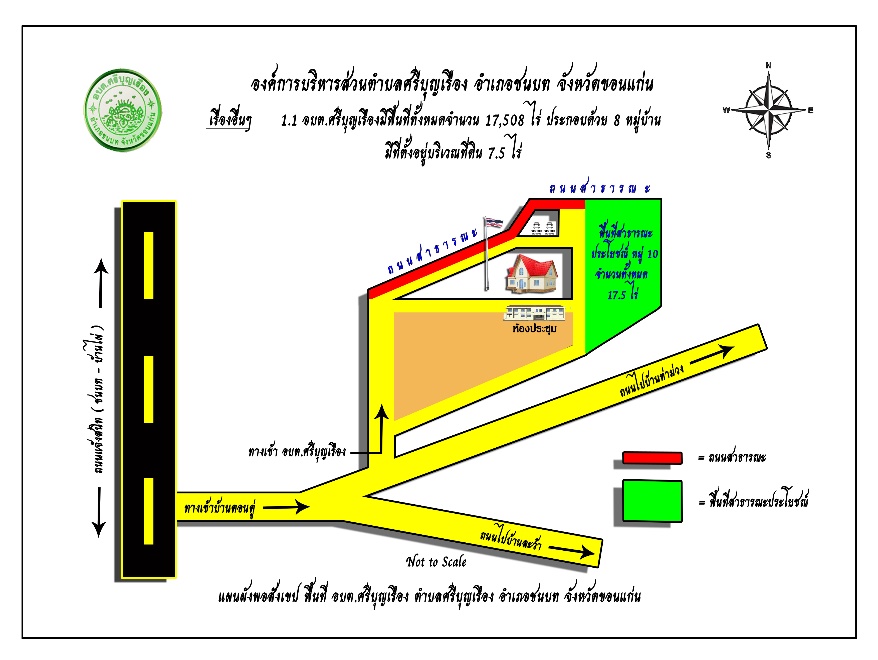 ๕.๒ วิสาหกิจชุมชน ซึ่งอยู่ในอำนาจหน้าที่ของอำเภอชนบท จังหวัดขอนแก่น ที่ตั้งติดกับที่ดินของ อบต.ศรีบุญเรือง จำนวน ๒-๓.๕ ไร่ ดำเนินการชนิดหอถังสูงสูบน้ำด้วยโซล่าเซลล์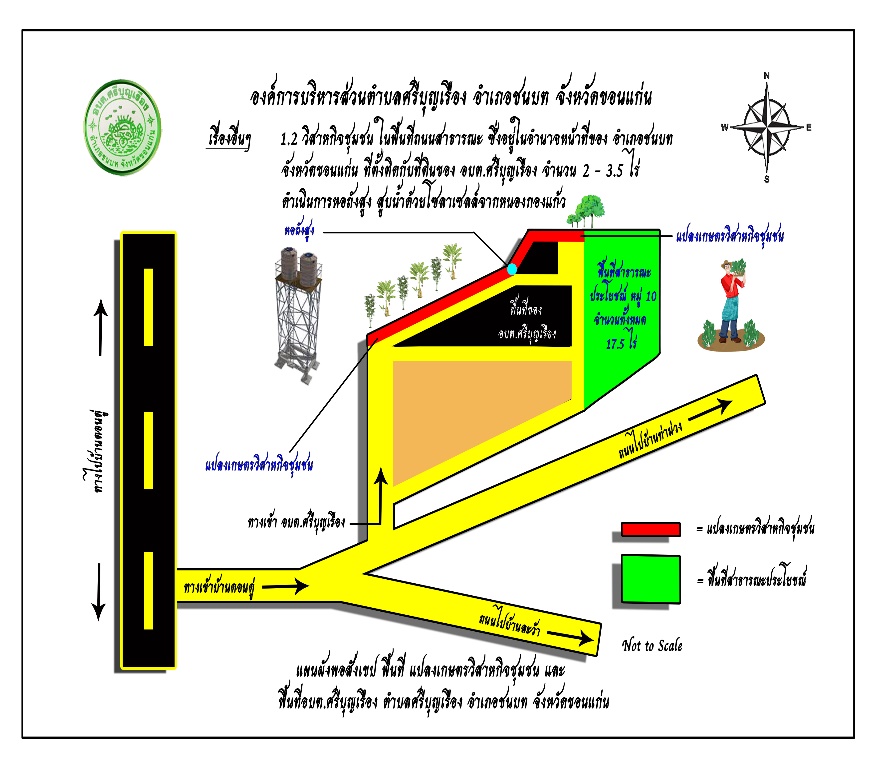 โดยมี ๑.อาคารศูนย์ถ่ายทอดเทคโนโลยีทางการเกษตรเป็นที่ตั้งในการฝึกอบรมพี่น้องเกษตรกรในพื้นที่ และนอกพื้นที่				        ๒.อาคารศูนย์เรียนรู้ศาสตร์พระราชา				        ๓.ซุ้มไม่ไผ่ฯ				 ๔.หอถังสูง ๒๐,๐๐๐ ลิตร				 ๕.แผลโซล่าเซลล์ ๙ แผง๕.๓ วิสาหกิจชุมชนในพื้นที่ตำบลศรีบุญเรือง หมู่ที่ ๙ ดำเนินการในพื้นที่สาธารณประโยชน์ หมู่ ๙ ตำบลศรีบุญเรือง ดำเนินการชนิดหอถังสูงสูบ				น้ำด้วยโซล่าเซลล์				 ๕.๔ หมู่ที่ ๖ ดำเนินการชนิดหอถังสูงสูบน้ำด้วยโซล่าเซลล์				 ๕.๕ หมู่ที่ ๗ ดำเนินการชนิดหอถังสูงสูบน้ำด้วยโซล่าเซลล์                                  	 ๕.๖ หมู่ที่ ๗ ดำเนินการชนิดหอถังสูงสูบน้ำด้วยโซล่าเซลล์				 ๕.๗ หมู่ที่ ๑๑ ดำเนินการชนิดหอถังสูงสูบน้ำด้วยโซล่าเซลล์ ๕.๘ หมู่ที่ ๑๒ ดำเนินการชนิดหอถังสูงสูบน้ำด้วยโซล่าเซลล์ ๕.๙ โครงการสูบน้ำจากหนองกองแก้วเข้าพื้นที่ ไร่-นา ระยะทางประมาณ  ๑,๖๐๐ เมตร เข้าสู่คลองดาดคอนกรีต หมู่ที่ ๙.๑๐ ตำบลศรีบุญเรือง				 ๕.๑๐ โครงการฝายชะลอน้ำลำชีชนิดแกนซอยซีเมนต์ในพื้นที่				ตำบลศรีบุญเรือง จำนวน ๒ จุด หมู่ที่ ๗ บ้านกุดหล่ม หมู่ที่ ๑๑ 				บ้านท่าม่วง				 ๕.๑๑ โครงการ “รุกขมรดกของแผ่นดิน” ประกวดต้นไม้ ขนาด				ใหม่จำนวน ๖๕ ชนิดเทิดพระเกียรติในหลวงรัชกาลที่ ๑๐ ชนิด“ยางนา”ชนะเลิศระดับประเทศตั้งอยู่บ้านกุดหล่ม หมู่ที่ ๗ ตำบล ศรีบุญเรือง โดยจังหวัดขอนแก่น จะพิจารณาเป็นแหล่ง “ท่องเที่ยว”ของจังหวัดขอนแก่น				๕ .๑๒ ตำบลศรีบุญเรือง อำเภอชนบท จังหวัดขอนแก่น ได้รับการ				คัดเลือกจากมหาวิทยาลัยขอนแก่น เข้าร่วมโครงการหนึ่ง				มหาวิทยาลัย หนึ่งตำบล ระยะที่ ๒ ประจำปีงบประมาณ พ.ศ. 				๒๕๖๕๕.๑๓ กรมส่งเสริมการปกครองท้องถิ่น ได้คัดเลือกองค์การบริหารส่วนตำบลศรีบุญเรือง ชนะเลิศระดับประเทศประจำปีงบประมาณ                                     พ.ศ. ๒๕๖๔ ประเภท “ด้านการพัฒนาและส่งเสริมเศรษฐกิจท้องถิ่น”ของวิสาหกิจชุมชน โครงการจัดทำผักสวนครัว/สวนสมุนไพรเกษตรผสมผสาน ตามแนวพระราชดำริของในหลวงรัชกาลที่ ๙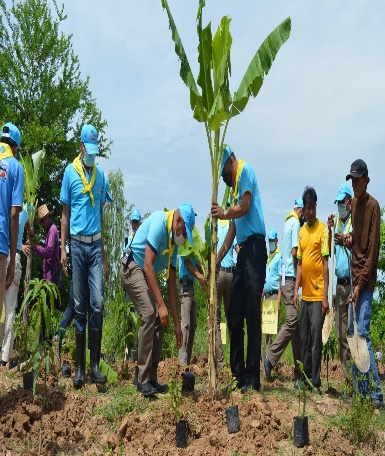 ๕.๑๔ กรมพัฒนาชุมชน ได้คัดเลือกองค์การบริหารส่วนตำบลศรีบุญเรืองรับรางวัล เป็นองค์กรปกครองส่วนท้องถิ่นต้นแบบ ที่น้อมนำแนว  พระราชดำริของสมเด็จพระกนิษฐาราชเจ้า กรมสมเด็จพระเทพ รัตนราชสุดาฯ สยามบรมราชกุมารี สร้างความมั่นคงทางอาหาร สู่แผนปฏิบัติการ ๙๐ วัน ปลูกผักสวนครัวเพื่อสร้างความมั่นคงทางอาหารรอบ ๒ ประเภทองค์กรปกครองส่วนท้องถิ่นต้นแบบ (Best Practice)				๕.๑๕ สำนักทรัพยากรน้ำแห่งชาติได้คัดเลือกองค์การบริหารส่วน				ตำบลศรีบุญเรือง โดยนายวรโชติ  กล่อมจิต ปลัดองค์การบริหาร				ส่วนตำบลศรีบุญเรือง ปฏิบัติหน้าที่ นายกองค์การบริหารส่วน				ตำบลศรีบุญเรือง รับรางวัลจากนายกรัฐมนตรี ด้าน น้ำกับ				ประเพณี วัฒนธรรม ธรรมชาติและสิ่งแวดล้อม ประจำปี			                   ประจำปีงบประมาณ ๒๕๖๔  โครงการเตรียมความพร้อม                                     รับมือแก้ไขปัญหาภัยแล้ง “การขาดแคลนน้ำอุปโภค  - บริโภค”                                                                                                     			          จากการก่อสร้างฝายชะลอน้ำลำชีชนิดแกนซอยซีเมนต์ ตามข้อ 				๑๐    				๕.๑๖  ๑๐ แนวทาง เพื่อการขับเคลื่อนการพัฒนาพื้นที่ตามแนว				พระราชดำริของกระทรวงมหาดไทย ผ่านระบบวิดิทัศน์ทางไกล 				เมื่อวันที่  ๓๐ มกราคม ๒๕๖๕๕.๑๗.ตามที่กองช่างได้ดำเนินการและแก้ไขปัญหาในการซ่อมแซมไฟฟ้า ส่องสว่าง ให้แก่ ๘ หมู่บ้าน ครบเรียบร้อยแล้ว๕.๑๘ การแก้ไขปัญหาผิวจราจรสันเขื่อนหนองกองแก้วที่ประชุม			รับทราบ๖. หนังสือกระทรวงมหาดไทย ด่วนที่สุด ที่ มท ๐๘๐๔.๓/ว ๔๙๙๕  เรื่อง การให้ประชาชนเข้าฟังการประชุมสภาองค์กรปกครองส่วนท้องถิ่น ลงวันที่ ๒๕ สิงหาคม ๒๕๖๓ที่ประชุม			รับทราบ 			       ๗.ตารางการตรวจวินิจฉัย กลุ่มเป้าหมายเป็นโรคไม่ติดต่อ (NICs) 				ด้วยกระบวนการทางการแพทย์เกี่ยวกับการตรวจวินิจฉัย บำบัด 				ป้องกันโรค การส่งเสริมและการฟื้นฟูสุขภาพของ ผู้ป่วยด้วย				สมุนไพรภายในตำบล ศรีบุญเรืองประจำปีงบประมาณ ๒๕๖๕ระยะเวลา ๖ เดือน ทุกวันศุกร์เริ่มตั้งแต่ศุกร์ที่ ๑๘ กุมภาพันธ์ ๒๕๖๕ เป็นต้นไปในการดำเนินการครั้งนี้ไมมีค่าบริการเนื่องจากดำเนินการโดย “กองทุนหลักประกันสุขภาพตำบลศรีบุญเรืองที่ประชุม			รับทราบประธานสภาอบต.ศรีบุญเรือง	ก่อนที่จะเข้าวาระที่ ๒ ผมขอที่ประชุมแจ้งเรื่องให้ทราบผมขอเอา                                     วาระ๕ เรื่องอื่นๆ ข้อ๒.เลือกคณะกรรมการประจำสภาองค์การบริหารส่วนตำบล                                     ศรีบุญเรืองทราบ -ระเบียบกระทรวงมหาดไทยว่าด้วยข้อบังคับการประชุมสภาท้องถิ่น พ.ศ. ๒๕๔๗ (แก้ไขเพิ่มเติม) (ฉบับที่ ๒) พ.ศ. ๒๕๕๔ข้อ ๑๐๕ ภายใต้บังคับข้อ ๑๐๓ และข้อ ๑๐๔ สภาท้องถิ่นมีอำนาจเลือกสมาชิกสภาท้องถิ่นหรือบุคคลที่ไม่ได้เป็นสมาชิกสภาท้องถิ่นเป็นคณะกรรมการสภาท้องถิ่นชุดต่าง ๆ ตามความจำเป็นแก่กิจการในหน้าที่ของสภาท้องถิ่น ดังนี้คณะกรรมการตรวจรายงานการประชุมคณะกรรมการแปรญัตติร่างข้อบัญญัติเพื่อพิจารณาในระเบียบวารที่ ๒ ครับ ขอที่ประชุมเสนอบุคคลที่ดำรงตำแหน่ง ส.อบต.เป็นคณะกรรมการตรวจรายงานการประชุมพร้อมผู้รับรองเชิญครับประธานสภาฯ			-๒.เลือกคณะกรรมการประจำสภาองค์การบริหารส่วนตำบล                                     ศรีบุญเรือง -ระเบียบกระทรวงมหาดไทยว่าด้วยข้อบังคับการประชุมสภาท้องถิ่น พ.ศ. ๒๕๔๗ (แก้ไขเพิ่มเติม) (ฉบับที่ ๒) พ.ศ. ๒๕๕๔ข้อ ๑๐๕ ภายใต้บังคับข้อ ๑๐๓ และข้อ ๑๐๔ สภาท้องถิ่นมีอำนาจเลือกสมาชิกสภาท้องถิ่นหรือบุคคลที่ไม่ได้เป็นสมาชิกสภาท้องถิ่นเป็นคณะกรรมการสภาท้องถิ่นชุดต่าง ๆ ตามความจำเป็นแก่กิจการในหน้าที่ของสภาท้องถิ่น ดังนี้คณะกรรมการตรวจรายงานการประชุมคณะกรรมการแปรญัตติร่างข้อบัญญัติเลือกคณะกรรมการตรวจรายงานการประชุม จำนวน ๓ ท่าน               เชิญท่านสมาชิกสภาอบต.ศรีบุญเรืองเสนอครับ สมาชิกสภาอบต.ศรีบุญเรือง    กราบเรียนท่านประธานสภาอบต.ศรีบุญเรือง กระผมนายประพันธ์ 				ขันโยธา สมาชิกสภาอบต.ศรีบุญเรือง หมู่ที่ ๑๐ ขอเสนอ                                     นายบุญเลิศ  บัวแสง ครับ  ประธานสภา.อบต.		ขอผู้รับรองครับ				๑.นายสมภาร  อินธิสร สมาชิกสภาอบต.ศรีบุญเรือง หมู่ที่ ๑๒ 				๒.นายประดิษฐ์  ทองรักษ์ สมาชิกสภาอบต.ศรีบุญเรือง หมู่ที่ ๙                  สมาชิกสภาอบต.ศรีบุญเรือง    กราบเรียนท่านประธานสภาอบต.ศรีบุญเรือง กระผมนายบุญเลิศ				บัวแสง สมาชิกสภาอบต.ศรีบุญเรือง หมู่ที่ ๑๑ ขอเสนอ                                     นายประดิษฐ์ ทองรักษ์ ครับ  ประธานสภา.อบต.		ขอผู้รับรองครับ				๑.นายวิริยะ  เรืองสมบัติ สมาชิกสภาอบต.ศรีบุญเรือง หมู่ที่ ๕ 				๒.นายชัยศิลป์  ทองกาสี สมาชิกสภาอบต.ศรีบุญเรือง หมู่ที่ ๘                  สมาชิกสภาอบต.ศรีบุญเรือง    กราบเรียนท่านประธานสภาอบต.ศรีบุญเรือง กระผมนายสมภาร				อินธิสร สมาชิกสภาอบต.ศรีบุญเรือง หมู่ที่ ๑๒ ขอเสนอ                                     นายชัยศิลป์  ทองกาสี ครับ  ประธานสภา.อบต.		ขอผู้รับรองครับ				๑.นายประภัทธ  วัฒนสุข สมาชิกสภาอบต.ศรีบุญเรือง หมู่ที่ ๖ 				๒.นายบุญเลิศ  บัวแสง สมาชิกสภาอบต.ศรีบุญเรือง หมู่ที่ ๑๑				ประกาศคณะกรรมการตรวจรายงานการประชุม จำวน ๓ ท่าน				๑.นายประดิษฐ์  ทองรักษ์ 				๒.นายบุญเลิศ  บัวแสง				๓.นายชัยศิลป์  ทองกาสีที่ประชุม  			รับทราบ ระเบียบวาระที่  ๒		-เรื่องรับรองรายงานการประชุม	ประธานสภาฯ			-รับรองรายงานการประชุมสภาองค์การบริหารส่วนตำบลศรีบุญเรือง  เมื่อวันที่ ๓๐ ธันวาคม ๒๕๖๔ที่ประชุม			-มติเห็นชอบ ด้วยคะแนนเสียง ๗ เสียง งดออกเสียง ๑ เสียงระเบียบวาระที่  ๓		-เสนอเพื่อทราบประธานสภาอบต.		ผมขอมอบให้กับเลขาสภาอบต.ศรีบุญเรือง ชี้แจงครับเลขาสภาอบต.		๑.การจ่ายขาดเงินสะสม ประจำปีงบประมาณ ๒๕๖๔ และได้จ่ายขาดเงินสะสมเพื่อแก้ไข 	ปัญหาความเดือดร้อนให้กับราษฎรทั้ง ๘ หมู่บ้าน ในคราวประชุมสภาองค์การบริหารส่วนตำบลศรีบุญเรือง สมัยสามัญ ครั้งที่ ๑/๒๕๖๔ เมื่อวันที่ ๑๓ สิงหาคม ๒๕๖๔ ดังนี้				บ้านท่าม่วง  หมู่ที่  51.)โครงการก่อสร้างถนนดินยกระดับพร้อมลงหินเบอร์ 1 (ขนาด 3/4 นิ้ว) บ้าน ท่าม่วงหมู่ที่  5  ตำบลศรีบุญเรือง  อำเภอชนบท  จังหวัดขอนแก่น  ขนาด กว้าง  4  เมตร  ยาว  225  เมตร  สูงเฉลี่ย  1.50  เมตร  หรือปริมาณดินถมไม่น้อยกว่า  1,350    ลูกบาศก์เมตร พร้อมปรับเกลี่ยเรียบ และลงหินเบอร์ 1 (ขนาด 3/4 นิ้ว) ทับหน้า  หนา 0.05  เมตร  หรือปริมาณหินเบอร์ 1 (ขนาด 3/4 นิ้ว) ไม่น้อยกว่า  45  ลูกบาศก์เมตรพร้อมปรับเกลี่ยเรียบ พร้อมป้ายประชาสัมพันธ์และป้ายโครงการ1 ป้าย งบประมาณ 279,000 บาท(หนองกุดเวียนเชื่อมต่อถนนสันเขื่อนชลประทานหนองกองแก้ว)           		 -กำลังดำเนินการ2.)โครงการปรับปรุงผิวจราจรโดยแอลฟัลท์ติกคอนกรีต กว้าง 4.00  เมตร ขนาด หนา 0.04  เมตร   ยาว  133  เมตร   หรือรวมพื้นที่ปรับปรุงผิวจราจรไม่น้อยกว่า  532 ตารางเมตรพร้อมตีเส้นจราจร พร้อมป้ายประชาสัมพันธ์และป้ายโครงการ 1 ป้าย  งบประมาณ170,000 บาท (บ้านนายน้อย  จอมกระโทก  บ้านเลขที่ 71 หมู่ 5 ถึงบ้าน นายดอน     แก้วน้อย  บ้านเลขที่  99  หมู่ 5)-ดำเนินการแล้ว3.) โครงการปรับปรุงผิวจราจรโดยแอลฟัลท์ติกคอนกรีต กว้าง 4.00  เมตร ขนาด หนา 0.04  เมตร   ยาว  32  เมตร  หรือรวมพื้นที่ปรับปรุงผิวจราจรไม่น้อยกว่า  128 ตารางเมตรพร้อมตีเส้นจราจร พร้อมป้ายประชาสัมพันธ์ 1 ป้าย  งบประมาณ 41,000 บาท (บ้านนายบุญถิต  กองน้ำ  บ้านเลขที่ 28  หมู่ 5   ถึงบ้านนายธวัชชัย  ทิทา  บ้านเลขที่ 75  หมู่ 5) -ดำเนินการแล้วบ้านหนองหวาย  หมู่ที่ 61.)โครงการถมดินขยายไหล่ทางพร้อมวางท่อระบายน้ำ  บ้านหนองหวาย  หมู่ที่  6  ตำบลศรีบุญเรือง  อำเภอชนบท  จังหวัดขอนแก่น  ขนาด กว้าง  2.50  เมตร  ยาว  100  เมตร  สูงเฉลี่ย  1.00  เมตร  หรือปริมาณดินถมไม่น้อยกว่า  250  ลูกบาศก์เมตร พร้อมปรับเกลี่ยเรียบ  พร้อมวางท่อ  ขนาด 0.30 x 1.00  เมตร  จำนวน 22  ท่อนพร้อมป้ายประชาสัมพันธ์ 1 ป้าย  งบประมาณ 52,000 บาท (ไหล่ทางเข้าหมู่บ้าน)-กำลังดำเนินการ2.) โครงการก่อสร้างถนนคอนกรีตเสริมเหล็ก  บ้านหนองหวาย  หมู่ที่  6  ตำบล ศรีบุญเรือง  อำเภอชนบท  จังหวัดขอนแก่น  ขนาด กว้าง  3.00  เมตร  ยาว  84.00  เมตร  หนา   0.15  เมตร  หรือปริมาณพื้นที่คอนกรีตไม่น้อยกว่า  252  ตารางเมตร  ไม่มีไหล่ทางพร้อมป้ายประชาสัมพันธ์และป้ายโครงการ 1 ป้าย  งบประมาณ 156,000 บาท (ทางเข้าวัดป่าบ้านหนองหวาย)-กำลังดำเนินการ3.)โครงการก่อสร้างถนนดินยกระดับพร้อมลงหินเบอร์ 1 (ขนาด 3/4 นิ้ว) บ้านหนองหวาย  หมู่ที่  6  ตำบลศรีบุญเรือง  อำเภอชนบท  จังหวัดขอนแก่น  ขนาด กว้าง  4  เมตร  ยาว  510  เมตร  สูงเฉลี่ย  0.50  เมตร  หรือปริมาณดินถมไม่น้อยกว่า1,020    ลูกบาศก์เมตร พร้อมปรับเกลี่ยเรียบ และลงหินเบอร์ 1 (ขนาด 3/4 นิ้ว) ทับหน้า  หนา 0.05  เมตร  หรือปริมาณหินเบอร์ 1 (ขนาด 3/4 นิ้ว) ไม่น้อยกว่า  102  ลูกบาศก์เมตรพร้อมปรับเกลี่ยเรียบ พร้อมป้ายประชาสัมพันธ์และป้ายโครงการ 1 ป้าย งบประมาณ 290,000 บาท (ถนนรอบหนองกุดไนนก)-กำลังดำเนินการ บ้านกุดหล่ม  หมูที่ 71.)โครงการก่อสร้างถนนคอนกรีตเสริมเหล็ก  บ้านกุดหล่ม  หมู่ที่  7  ตำบลศรีบุญเรือง  อำเภอชนบท  จังหวัดขอนแก่น  ขนาด กว้าง  4.00  เมตร  ยาว  80.00  เมตร  หนา   0.15  เมตร  หรือปริมาณพื้นที่คอนกรีตไม่น้อยกว่า  320  ตารางเมตร  ไม่มีไหล่ทางพร้อมป้ายประชาสัมพันธ์และป้ายโครงการ 1 ป้าย  งบประมาณ 194,000 บาท     (ถนนเข้าสถานีสูบน้ำด้วยพลังงานไฟฟ้า) -กำลังดำเนินการ2.)โครงการก่อสร้างถนนคอนกรีตเสริมเหล็ก  บ้านกุดหล่ม  หมู่ที่  7  ตำบลศรีบุญเรือง  อำเภอชนบท  จังหวัดขอนแก่น  ขนาด กว้าง  2.00  เมตร  ยาว  65.00  เมตร  หนา   0.15  เมตร  หรือปริมาณพื้นที่คอนกรีตไม่น้อยกว่า  130  ตารางเมตร  ไม่มีไหล่ทางพร้อมป้ายประชาสัมพันธ์ 1 ป้าย  งบประมาณ 79,000 บาท (บ้านนายสนิท  สติดี  บ้านเลขที่ 100หมู่ที่  7ถึงบ้านนายสมศักดิ์  นครจันทร์ บ้านเลขที่ 32/4 หมู่ที่  7 )-กำลังดำเนินการ3.)โครงการปรับปรุงถนนดินลงหินคลุก  บ้านกุดหล่ม  หมู่ที่  7  ตำบลศรีบุญเรือง  อำเภอชนบท  จังหวัดขอนแก่น  ขนาด กว้าง  3.00  เมตร ยาว  600  เมตร  หนาเฉลี่ย 0.05  เมตร  หรือปริมาณหินคลุกไม่น้อยกว่า  90 ลูกบาศก์เมตร พร้อมปรับเกลี่ยเรียบ พร้อมป้ายประชาสัมพันธ์ 1 ป้าย งบประมาณ 95,000 บาท (ทางเข้าหมู่บ้านเชื่อมต่อถนนสันเขื่อนชลประทานหนองกองแก้ว) -กำลังดำเนินการ4.)โครงการก่อสร้างพนังดินกั้นน้ำชีบ้านกุดหล่ม  หมู่ที่  7  ตำบลศรีบุญเรือง  อำเภอชนบท  จังหวัดขอนแก่น  ขนาด กว้าง  6  เมตร  ยาว  50  เมตร  ลึกเฉลี่ย  2.65  เมตร  หรือปริมาณดินถมไม่น้อยกว่า  795    ลูกบาศก์เมตร พร้อมปรับเกลี่ยเรียบ พร้อมป้ายประชาสัมพันธ์และป้ายโครงการ 1 ป้าย งบประมาณ 130,000 บาท (พนังดินกั้นน้ำหนอง   กุดหล่ม) -กำลังดำเนินการบ้านวังเวิน  หมู่ที่  81.)โครงการก่อสร้างถนนคอนกรีตเสริมเหล็ก  บ้านวังเวิน  หมู่ที่  8  ตำบลศรีบุญเรือง  อำเภอชนบท  จังหวัดขอนแก่น  ขนาด กว้าง  2.00  เมตร  ยาว  40.00  เมตร  หนา   0.15  เมตร  หรือปริมาณพื้นที่คอนกรีตไม่น้อยกว่า  80  ตารางเมตร  ไม่มีไหล่ทาง พร้อมป้ายประชาสัมพันธ์ 1 ป้าย งบประมาณ 48,000 บาท (บ้านนายฉลาด    สมีแจ้ง บ้านเลขที่1/1 หมู่ที่ 7 ถึงบ้านนางมณีรัตน์   ทองกาสี    -กำลังดำเนินการ2.)โครงการก่อสร้างถนนคอนกรีตเสริมเหล็ก  บ้านวังเวิน  หมู่ที่  8  ตำบลศรีบุญเรือง  อำเภอชนบท  จังหวัดขอนแก่น  ขนาด กว้าง  4.00  เมตร  ยาว  180.00  เมตร  หนา   0.15  เมตร  หรือปริมาณพื้นที่คอนกรีตไม่น้อยกว่า  720 ตารางเมตร  พร้อมวางท่อ ขนาด Ø 0.30 x 1.00  เมตร  จำนวน  6  ท่อน  ไม่มีไหล่ทาง  พร้อมป้ายประชาสัมพันธ์และป้ายโครงการ 1 ป้าย  งบประมาณ 442,000 บาท  (บ้านนาย กองทูล  ศรีมะนาว  บ้านเลขที่ 86  หมู่ที่  8 ถึงถนนบริเวณทางเข้าหมู่บ้าน)-กำลังดำเนินการบ้านดอนดู่  หมู่ที่  91.)โครงการก่อสร้างถนนคอนกรีตเสริมเหล็ก  บ้านดอนดู่  หมู่ที่  9  ตำบลศรีบุญเรือง  อำเภอชนบท  จังหวัดขอนแก่น  ขนาด กว้าง  4.00  เมตร  ยาว  38.00  เมตร  หนา   0.15  เมตร  หรือปริมาณพื้นที่คอนกรีตไม่น้อยกว่า  152  ตารางเมตร  ไม่มีไหล่ทาง  พร้อมป้ายประชาสัมพันธ์ 1 ป้าย งบประมาณ 92,000 บาท (บ้านนายเนาว์  โคแดงดี   บ้านเลขที่ 89  ถึงบ้านนางเทียบ  ทองรักษ์  บ้านเลขที่ 179 หมู่ที่ 9  )-ดำเนินการแล้ว2.)โครงการก่อสร้างถนนคอนกรีตเสริมเหล็ก  บ้านดอนดู่  หมู่ที่  9  ตำบลศรีบุญเรือง  อำเภอชนบท  จังหวัดขอนแก่น  ขนาด กว้าง  4.00  เมตร  ยาว  152.00  เมตร  หนา   0.15  เมตร  หรือปริมาณพื้นที่คอนกรีตไม่น้อยกว่า  608  ตารางเมตร  ไม่มีไหล่ทาง  พร้อมป้ายประชาสัมพันธ์และป้ายโครงการ 1 ป้าย  งบประมาณ 370,000 บาท(บ้านนางเนาวรัตน์  ไร่พริก  บ้านเลขที่ 230  หมู่ 9 ถึงบ้านนางเทียบ  ทองรักษ์  บ้านเลขที่ 179 หมู่ที่ 9 )-ดำเนินการแล้วบ้านดอนดู่น้อย  หมู่ที่  101.)โครงการก่อสร้างถนนคอนกรีตเสริมเหล็ก  บ้านดอนดู่น้อย  หมู่ที่  10  ตำบลศรีบุญเรือง  อำเภอชนบท  จังหวัดขอนแก่น  ขนาด กว้าง  4.00  เมตร  ยาว  122.00  เมตร  หนา   0.15  เมตร  หรือปริมาณพื้นที่คอนกรีตไม่น้อยกว่า  488  ตารางเมตร พร้อมถมดินยกระดับ ขนาดสูงเฉลี่ย 0.20  เมตร  กว้าง 4.00  เมตร  ยาว  122  เมตร  หรือปริมาณดินถมไม่น้อยกว่า 97.60 ลูกบาศก์เมตร พร้อมวางท่อ ขนาด Ø 0.30 x 1.00  เมตร  จำนวน  6  ท่อน ไม่มีไหล่ทาง  พร้อมป้ายประชาสัมพันธ์และป้ายโครงการ 1 ป้าย  งบประมาณ 316,000 บาท (บ้านนายหนูภาส โมลิพันธ์   บ้านเลขที่ 218  ถึงบ้านนายอาจ  โมลิพันธ์  บ้านเลขที่ 223 หมู่ที่ 9  )-ดำเนินการแล้ว2.)โครงการก่อสร้างถนนคอนกรีตเสริมเหล็ก  บ้านดอนดู่น้อย  หมู่ที่  10  ตำบลศรีบุญเรือง  อำเภอชนบท  จังหวัดขอนแก่น  ขนาด กว้าง  4.00  เมตร  ยาว  36.00  เมตร  หนา   0.15  เมตร  หรือปริมาณพื้นที่คอนกรีตไม่น้อยกว่า  144  ตารางเมตร ไม่มีไหล่ทาง  พร้อมป้ายประชาสัมพันธ์โครงการ 1 ป้าย  งบประมาณ 90,000 บาท (ถนนสาธารณะทางขึ้นเหล่า) -ดำเนินการแล้ว3.)โครงการก่อสร้างถนนคอนกรีตเสริมเหล็ก  บ้านดอนดู่น้อย  หมู่ที่  10  ตำบลศรีบุญเรือง  อำเภอชนบท  จังหวัดขอนแก่น  ขนาด กว้าง  4.00  เมตร  ยาว  36.00  เมตร  หนา   0.15  เมตร  หรือปริมาณพื้นที่คอนกรีตไม่น้อยกว่า  144  ตารางเมตร ไม่มีไหล่ทาง  พร้อมป้ายประชาสัมพันธ์โครงการ 1 ป้าย  งบประมาณ 90,000 บาท (ถนนสาธารณะข้างบ้าน นางสาวสุภาสินี  วอแพง บ้านเลขที่  6  หมู่ที่ 10)-ดำเนินการแล้วบ้านท่าม่วงน้อย  หมู่ที่  111.)โครงการก่อสร้างถนนคอนกรีตเสริมเหล็ก  บ้านท่าม่วงน้อย  หมู่ที่  11  ตำบลศรีบุญเรือง  อำเภอชนบท  จังหวัดขอนแก่น  ขนาด กว้าง  5.00  เมตร  ยาว  20.00  เมตร  หนา   0.15  เมตร  หรือปริมาณพื้นที่คอนกรีตไม่น้อยกว่า    200  ตารางเมตร ไม่มีไหล่ทาง  พร้อมป้ายประชาสัมพันธ์ 1 ป้าย  งบประมาณ 60,000 บาท (บ้านนางสุภาวดี   ไพบ้านเลขที่  95 หมู่ที่ 11  เชื่อมต่อถนนสันเขื่อนชลประทานหนองกองแก้ว)-กำลังดำเนินการ 2.)โครงการก่อสร้างถนนคอนกรีตเสริมเหล็ก  บ้านท่าม่วงน้อย  หมู่ที่  11  ตำบลศรีบุญเรือง  อำเภอชนบท  จังหวัดขอนแก่น  ขนาด กว้าง  5.00  เมตร  ยาว  139.00  เมตร  หนา   0.15  เมตร  หรือปริมาณพื้นที่คอนกรีตไม่น้อยกว่า  695 ตารางเมตร  ไม่มีไหล่ทาง  พร้อมป้ายประชาสัมพันธ์และป้ายโครงการ 1 ป้าย  งบประมาณ 430,000 บาท (ถนนหน้าโรงเรียนบ้านท่าม่วง  หมูที่ 11  ถึง กศน.ตำบลศรีบุญเรือง)-กำลังดำเนินการบ้านใหม่ศิวิไลย์  หมู่ที่  121.)โครงการปรับปรุงผิวจราจรโดยแอลฟัลท์ติกคอนกรีต กว้าง 4.00  เมตร ขนาด หนา 0.04  เมตร    ยาว  390  เมตร   หรือรวมพื้นที่๑๐ปรับปรุงผิวจราจรไม่น้อยกว่า  1,560 ตารางเมตรพร้อมตีเส้นจราจร พร้อมป้ายประชาสัมพันธ์และป้ายโครงการ 1 ป้าย  งบประมาณ 499,000 บาท (บ้านนายสุข  มูลคำ  บ้านเลขที่  25/1  หมู่ที่  12 เชื่อมต่อทางเข้าวัดป่าศรีธรรมานุรักษ์) 		-ดำเนินการแล้วประธานสภาอบต.		มีท่านใดที่จะเสนอและเพิ่มเติมอะไรอีกไหมครับที่ประชุม		รับทราบประธานสภาอบต.		ผมขอมอบให้กับเลขาสภาอบต.ศรีบุญเรือง ชี้แจงครับเลขาสภาอบต.			๒.การจ่ายขาดเงินสะสม ประจำปีงบประมาณ ๒๕๖๔และได้จ่ายขาดเงินสะสมเพื่อแก้ไขปัญหาความเดือดร้อนให้กับราษฎรทั้ง ๘ หมู่บ้าน ในคราวประชุมสภาองค์การบริหารส่วนตำบลศรีบุญเรือง สมัยวิสามัญ ครั้งที่ ๑/๒๕๖๔ เมื่อวันที่ ๒๓ กันยายน ๒๕๖๔ ดังนี้๑.โครงการก่อสร้างรางระบายคอนกรีตเสริมเหล็ก บ้านท่าม่วง  หมู่ที่  ๕ ตำบลศรีบุญเรือง อำเภอชนบท  จังหวัดขอนแก่น ภายในขนาดกว้าง  ๐.๓๐ เมตร ยาว ๑๓๐ เมตร พร้อม    ป้าย ประชาสัมพันธ์และป้ายโครงการ ๑ ป้าย รายละเอียด ตามแบบองค์การบริหารส่วนตำบลศรีบุญเรืองกำหนด งบประมาณ ๓๐๐,๐๐๐.- บาท				-กำลังดำเนินการ๒.โครงการก่อสร้างถนนดินยกระดับพร้อมลงหินเบอร์ ๑ (ขนาด ๓/๔ นิ้ว) บ้านท่าม่วง หมู่ที่  ๕  ตำบลศรีบุญเรือง  อำเภอชนบท  จังหวัดขอนแก่น  ขนาดกว้าง  ๔  เมตร  ยาว ๓๕๐  เมตร  สูงเฉลี่ย  ๐.๕๐  เมตร  หรือปริมาณดินถมไม่น้อยกว่า  ๗๐๐  ลูกบาศก์เมตรพร้อมปรับเกลี่ยเรียบ และลงหินเบอร์ ๑ (ขนาด ๓/๔ นิ้ว) ทับหน้า หนา ๐.๐๕  เมตร หรือปริมาณหินเบอร์ ๑ (ขนาด ๓/๔ นิ้ว) ไม่น้อยกว่า   ลูกบาศก์เมตรพร้อมปรับเกลี่ยเรียบ พร้อมป้ายประชาสัมพันธ์และป้ายโครงการ ๑ ป้าย รายละเอียดแบบองค์การบริหารส่วนตำบลศรีบุญเรืองกำหนด งบประมาณ ๒๐๐,๐๐๐.- บาท-กำลังดำเนินการ				๓.โครงการถมดินขยายไหล่ทางพร้อมวางท่อระบายน้ำ  บ้านหนอง				หวาย หมู่ที่  ๖  ตำบลศรีบุญเรือง  อำเภอชนบท  จังหวัดขอนแก่น  				ขนาด กว้าง  ๒.๕๐  เมตร  ยาว ๑๐๐  เมตร สูงเฉลี่ย  ๑.๐๐  เมตร  หรือปริมาณดิน ถมไม่น้อยกว่า  ๒๕๐ ลูกบาศก์เมตรพร้อมปรับเกลี่ยเรียบ  พร้อมป้าย ประชาสัมพันธ์ ๑ ป้ายรายละเอียดตามแบบองค์การบริหารส่วนตำบล ศรีบุญเรืองกำหนด งบประมาณ  ๖๒,๐๐๐.- บาท-กำลังดำเนินการ		          	๔.โครงการก่อสร้างถนนดินยกระดับพร้อมลงหินเบอร์ ๑(ขนาด ๓/				๔ นิ้ว) 	บ้านหนองหวายหมู่ที่  ๖  ตำบลศรีบุญเรือง  อำเภอชนบท  จังหวัดขอนแก่น  ขนาด กว้าง  ๔   เมตร  ยาว ๒๐๐ เมตร  สูง เฉลี่ย  ๐.๗๐  เมตร หรือปริมาณดิน ถมไม่น้อยกว่า ๑,๗๓๖   ลูกบาศก์เมตร พร้อมปรับเกลี่ย เรียบ และลงหิน เบอร์ ๑ (ขนาด ๓/๔ นิ้ว) ทับหน้า  หนา ๐.๐๕ เมตร หรือปริมาณหิน เบอร์ ๑ (ขนาด ๓/๔ นิ้ว) ไม่น้อยกว่า ๑๒๔ ลูกบาศก์เมตร	พร้อม ปรับเกลี่ยเรียบ พร้อมป้ายประชาสัมพันธ์และป้ายโครงการ๑ ป้าย รายละเอียดตาม แบบองค์การบริหารส่วนตำบล                 ศรีบุญเรืองกำหนด  งบประมาณ  ๔๓๘,๐๐๐.- บาท-กำลังดำเนินการ				๕.โครงการก่อสร้างถนนคอนกรีตเสริมเหล็ก  บ้านกุดหล่ม  หมู่ที่  				๗  ตำบลศรีบุญเรือง อำเภอชนบท  จังหวัดขอนแก่น  ขนาดกว้าง ๔.๐๐  เมตร  	ยาว ๑๘๖.๐๐  เมตร  หนา ๐.๑๕  เมตร  หรือปริมาณพื้นที่คอนกรีตไม่ น้อยกว่า  ๗๔๔   ตารางเมตร  ไม่มีไหล่ทางพร้อมป้ายประชาสัมพันธ์และ ป้ายโครงการ ๑ ป้ายรายละเอียดตามแบบองค์การบริหารส่วนตำบลศรีบุญเรืองกำหนด  (ตามแบบมาตรฐาน ท.๑-๐๑) งบประมาณ ๔๕๒,๐๐๐.-  บาท-กำลังดำเนินการ๖.โครงการปรับปรุงถนนดินลงหินคลุก  บ้านกุดหล่ม  หมู่ที่  ๗ ตำบล ศรีบุญเรือง  อำเภอชนบท  จังหวัดขอนแก่น  ขนาด กว้าง  ๓.๐๐  เมตร ยาว  ๓๐๐  เมตร  หนาเฉลี่ย ๐.๐๕ เมตร  หรือปริมาณหินคลุกไม่น้อยกว่า  ๔๕ ลูกบาศก์เมตร พร้อมปรับเกลี่ยเรียบ พร้อม ป้ายประชาสัมพันธ์ ๑ ป้าย รายละเอียดตามแบบองค์การบริหารส่วนตำบลศรีบุญเรือง  กำหนด งบประมาณ ๔๘,๐๐๐.- บาท     		        		 ๗.โครงการก่อสร้างถนนดินซ่อมแซมพนังดินริมแม่น้ำชี บ้าน				วังเวิน หมู่ที่  ๘ ตำบลศรีบุญเรืองอำเภอชนบท  จังหวัดขอนแก่น 				จำนวน ๓ จุด พร้อม ป้ายประชาสัมพันธ์ และป้ายโครงการ ๑ ป้าย 				รายละเอียดตามแบบ  องค์การบริหารส่วนตำบลศรีบุญเรือง 				กำหนด งบประมาณ ๕๐๐,๐๐๐.-  บาท-กำลังดำเนินการ		         		๘.โครงการว่างท่อส่งน้ำเพื่อการเกษตร บ้านดอนดู่  หมู่ที่ ๙ ตำบลศรีบุญเรือง ชนบท  จังหวัดขอนแก่น ท่อ pvc ขนาด Ø ๖ นิ้ว ชั้น  ๘.๕ ระยะทาง  ๗๕๐  เมตร ขุดฝังท่อลึกเฉลี่ย ๑.๕๐ เมตร พร้อมป้ายประชาสัมพันธ์และป้ายโครงการ  ๑ ป้าย รายละเอียดตามแบบองค์การบริหารส่วนตำบลศรีบุญเรืองกำหนด  งบประมาณ  ๔๙๘,๐๐๐.- บาท-กำลังดำเนินการ	    		      	          ๙.โครงการว่างท่อส่งน้ำเพื่อการเกษตร บ้านดอนดู่น้อย  หมู่ที่ ๑๐ 				ตำบล  	ศรีบุญเรือง อำเภอ ชนบท  จังหวัดขอนแก่น  ท่อ pvc				ขนาด Ø๖ นิ้ว  ชั้น ๘.๕  ระยะทาง  ๗๕๐ เมตรขุดฝังท่อลึกเฉลี่ย 				๑.๕๐ เมตร พร้อมป้าย ประชาสัมพันธ์และป้ายโครงการ ๑ ป้าย				รายละเอียดตามแบบองค์การบริหารส่วนตำบลศรีบุญเรืองกำหนด  				งบประมาณ ๔๙๘,๐๐๐.-บาท-กำลังดำเนินการ	               	    	 ๑๐. โครงการก่อสร้างถนนคอนกรีตเสริมเหล็ก  บ้านท่าม่วงน้อย  หมู่ที่  ๑๑ ตำบลศรีบุญเรือง  อำเภอชนบท  จังหวัดขอนแก่น  ขนาด กว้าง  ๔.๐๐  เมตร  ยาว  ๘๕.๐๐ เมตร หนา   ๐.๑๕  เมตร  หรือปริมาณพื้นที่ คอนกรีตไม่น้อยกว่า ๓๔๐ ตารางเมตร  ไม่มีไหล่ทางพร้อมป้าย ประชาสัมพันธ์และป้ายโครงการ ๑ ป้าย รายละเอียดตามแบบองค์การบริหารส่วนตำบลศรีบุญเรืองกำหนด (ตามแบบมาตรฐาน ท.๑-๐๑)   งบประมาณ ๒๐๗,๐๐๐.- บาท-กำลังดำเนินการ                 	     	          ๑๑.โครงการก่อสร้างถนนคอนกรีตเสริมเหล็ก  บ้านท่าม่วงน้อย  หมู่ที่  ๑๑ ตำบลศรีบุญเรือง อำเภอชนบท  จังหวัดขอนแก่น  ขนาด กว้าง  ๓.๐๐   เมตร  ยาว ๘๕.๐๐ เมตร  หนา ๐.๑๕  เมตร  หรือปริมาณพื้นที่คอนกรีต ไม่น้อยกว่า ๒๕๕  ตารางเมตร ไม่มีไหล่ทาง  พร้อมป้ายประชาสัมพันธ์และ ป้ายโครงการ ๑ ป้าย รายละเอียดตามแบบองค์การบริหารส่วนตำบล ศรีบุญเรืองกำหนด (ตามแบบ มาตรฐาน ท.๑-๐๑) งบประมาณ  ๑๕๘,๐๐๐.- บาท-กำลังดำเนินการ				๑๒.โครงการก่อสร้างถนนดินยกระดับพร้อมลงหินเบอร์ ๑ (ขนาด                                     ๓/๔ นิ้ว) บ้านท่าม่วงน้อย หมู่ที่  ๑๑  ตำบลศรีบุญเรือง  อำเภอ				ชนบท  จังหวัด	ขอนแก่น  ขนาด กว้าง  ๔ เมตร  ยาว ๓๐๕  เมตร สูงเฉลี่ย  ๐.๓๐  เมตร  หรือปริมาณดินถมไม่น้อยกว่า  ๓๖๖  ลูกบาศก์เมตร พร้อมปรับเกลี่ยเรียบ และลงหินเบอร์ ๑ (ขนาด ๓/๔ นิ้ว) ทับหน้า หนา ๐.๐๕  เมตร  หรือ ปริมาณหินเบอร์ ๑ (ขนาด ๓/๔ นิ้ว) ไม่น้อยกว่า  ๖๑  ลูกบาศก์เมตรพร้อมปรับเกลี่ยเรียบพร้อมป้าย  ประชาสัมพันธ์และป้ายโครงการ ๑ ป้ายรายละเอียดตามแบบองค์การ บริหารส่วนตำบลศรีบุญเรือง กำหนด งบประมาณ ๑๓๕,๐๐๐.-  บาท-กำลังดำเนินการ		        	  	๑๓.โครงการก่อสร้างถนนคอนกรีตเสริมเหล็ก  บ้านใหม่ศิวิไลย์  				หมู่ที่  ๑๒  ตำบลศรีบุญเรือง  อำเภอชนบท  จังหวัดขอนแก่น  	 ขนาดกว้าง  ๓.๐๐  เมตร  ยาว ๔๒.๐๐ เมตร  หนา ๐.๑๕  เมตร         หรือปริมาณพื้นที่คอนกรีต ไม่น้อยกว่า  ๑๒๖ ตารางเมตรไม่มีไหล่	ทาง พร้อม ป้ายประชาสัมพันธ์ ๑ ป้าย รายละเอียดตามแบบ องค์การบริหารส่วนตำบลศรีบุญเรือง (ตามแบบ มาตรฐาน ท.๑-๐๑) งบประมาณ  ๗๘,๐๐๐.-บาท          		 -กำลังดำเนินการ                             	๑๔.โครงการก่อสร้างถนนคอนกรีตเสริมเหล็ก  บ้านใหม่ศิวิไลย์  				หมู่ที่ ๑๒ ตำบลศรีบุญเรือง อำเภอชนบท  จังหวัดขอนแก่น  ขนาด				กว้าง  ๓.๐๐  เมตร ยาว  ๒๐๐.๐๐  เมตร หนา  ๐.๑๕  เมตร  หรือปริมาณพื้นที่ คอนกรีตไม่น้อยกว่า ๖๐๐ ตารางเมตรไม่มีไหล่ทางพร้อมป้าย ประชาสัมพันธ์และป้ายโครงการ ๑ ป้าย รายละเอียดตามแบองค์การบริหารส่วนตำบลศรีบุญเรือง (ตาม แบบมาตรฐาน ท.๑- ๐๑) งบประมาณ  ๓๗๒,๐๐๐.-บาท                          		 -กำลังดำเนินการ  	     	  ๑๕.โครงการก่อสร้างถมดินลานเอนกประสงค์ บ้านใหม่ศิวิไลย์   หมู่ที่  ๑๒  ตำบลศรีบุญเรืองอำเภอชนบท  จังหวัดขอนแก่น พื้นที่ถมดิน ๒๑๐  ตารางเมตร สูงเฉลี่ย  ๑.๕๐  เมตร  หรือปริมาณดินถมไม่น้อยกว่า  ๓๑๕  ลูกบาศก์เมตร พร้อมปรับเกลี่ย เรียบ พร้อมป้ายประชาสัมพันธ์โครงการ ๑  ป้าย รายละเอียด  ตามแบบองค์การบริหารส่วนตำบลศรีบุญเรืองกำหนด  งบประมาณ  ๕๐,๐๐๐.-   บาท                                                         	  -กำลังดำเนินการ                               	๑๖.โครงการจัดซื้อเตาขยะติดเชื้อรวมถังแก๊ส จำนวน ๑๐,๐๐๐. 				บาท เพื่อจ่ายเป็นค่าจัดซื้อเตาเผาขยะติดเชื้อรวมถังแก๊สที่เหมาะ				สำหรับใช้ในระดับชุมชน ในโรงพยาบาลส่งเสริมสุขภาพตำบล จุดพักคอย หรือ โรงพยาบาลสนาม และสามารถใช้ได้ในพื้นที่ห่างไกลที่ไม่มีไฟฟ้าใช้ในการป้องการการแพร่ระบาดของโรคติดเชื้อไวรัสโคโรนา ๒๐๑๙ (โควิด-๑๙) ซึ่งเป็นครุภัณฑ์เป็นอำนาจหน้าที่ของสภาท้องถิ่นครับ-ไม่ต้องดำเนินการเพราะได้ทำหนังสือไปขอรับที่มหาวิทยาลัย              ราชมงคลอีสาน จังหวัดขอนแก่น                               	๑๗.โครงการก่อสร้างสถานีสูบน้ำด้วยพลังงานไฟฟ้า บ้านวังเวิน 				หมู่ที่  ๘ ตำบลศรีบุญเรือง อำเภอชนบท จังหวัดขอนแก่น          -ดำเนินการแล้วประธานสภาอบต.		มีท่านใดที่จะเสนอและเพิ่มเติมอะไรอีกไหมครับที่ประชุม			รับทราบ	ระเบียบวาระที่ ๔	           เรื่องพิจารณา			   	 -ไม่มี...............................................................................................ระเบียบวาระที่ ๕		 เรื่องอื่นๆประธานสภาอบต.		-ต่อไปขอเชิญท่านสุชาติ  พรมดี ตำแหน่งนายกองค์การบริหาร				ส่วนตำบลศรีบุญเรือง แถลงนโยบายครับนายกอบต.ศรีบุญเรือง	เรียน  ประธานสภา และสมาชิกสภาองค์การบริหารส่วนตำบล  ศรีบุญเรือง  ทุกท่าน  -คำแถลงนโยบายของนากองค์การบริหารส่วนตำบลศรีบุญเรืองต่อสภาองค์การบริหารส่วนตำบลศรีบุญเรือง แถลงต่อ  สภาองค์การบริหารส่วนตำบลศรีบุญเรือง วันที่  ๑๑  กุมภาพันธ์  ๒๕๖๕                               	 ตามที่คณะกรรมการการเลือกได้ประกาศผลการเลือกตั้งนายกองค์การบริหารส่วนตำบลและสมาชิกสภาองค์การบริหารส่วนตำบลในจังหวัดขอนแก่น  ประกาศ ณ วันที่ ๒๕ มกราคม พ.ศ.๒๕๖๕ ไปแล้วนั้น กระผมนายสุชาติ  พรมดี ได้รับเลือกเป็นนายกองค์การบริหารส่วนตำบลศรีบุญเรือง และในฐานะหัวหน้าฝ่ายบริการซึ่งจะต้องเป็นผู้นำในการบริหารการพัฒนาเพื่อให้เกิดประโยชน์ และความผาสุกของประชาชนชาวตำบลศรีบุญเรือง ขอแถลงนโยบายในการบริหารงานต่อสภาอันทรงเกียรตินี้ โดยมีหลักการว่าในการบริหารงานนั้น จะยึดมั่นหลักการในระบอบประชาธิปไตย โดยเน้นการมีส่วนร่วมของประชาชน ยึดมั่นในระเบียบกฎหมายเพื่อให้เกิดความยุติธรรมและความเที่ยงตรง ความโปร่งใส และจะแก้ไขปัญหา เพื่อตอบสนองความต้องการของประชาชนอย่างทั่วถึง รวดเร็ว โดยใช้ทรัพยากรบุคคลทุกภาคส่วนและสร้างทีมงานให้มีประสิทธิภาพภายใต้การบริหารจัดการที่ดีและการประสานความร่วมมือทุกด้าน กระผมตระหนักดีว่า  ตำบลศรีบุญเรือง  ต้องได้รับการพัฒนาให้เป็นสังคมแห่งภูมิปัญญาและการเรียนรู้ ประชาชนมีคุณภาพ มีการสมานฉันท์และเอื้ออาทรต่อกัน ดำรงไว้ซึ่งคุณค่าทางวัฒนธรรม จารีตประเพณี อันดีงามของชาวตำบลศรีบุญเรือง  ส่งเสริมพัฒนาและรักษาไว้ซึ่งสถาบันครอบครัว พัฒนาเครือข่ายพลังมวลชน  เพื่อเสริมสร้างชุมชนเข้มแข็ง มีการกระจายรายได้ที่เป็นธรรมและมีระบบการบริหารงานที่โปร่งใสตรวจสอบได้ กระผมและผู้บริหารทุกท่าน  จะบริหารงานและพัฒนาตำบลโดยมี วิสัยทัศน์ (แนวคิด)เพื่อเป็นแนวทางในการบริหารงานขององค์การบริหารส่วนตำบลศรีบุญเรือง  ดำเนินไปด้วยความเป็นธรรม  โปร่งใส  สามารถตรวจสอบได้  และตอบสนองความต้องการของประชาชนได้อย่างมีประสิทธิภาพ  ภายใต้การทำงานแบบมีส่วนร่วมของทุกภาคส่วน  โดยยึดหลักประชาชนเป็นศูนย์กลางของการพัฒนา  เพื่อให้การพัฒนาเป็นไปอย่างถูกต้องและยั่งยืน ให้ประสบผลสำเร็จตามเป้าหมายของนโยบายที่วางไว้คือ “พัฒนาทุกด้าน  บริหารโปร่งใส  หัวใจคือประชาชน” ทั้งนี้ได้กำหนดแนวนโยบายที่ให้ไว้กับประชาชนชาวตำบลศรีบุญเรือง  โดยได้กำหนดนโยบายไว้  ๖  ด้าน ดังนี้    ๑. นโยบายด้านโครงสร้างพื้นฐาน ด้านสาธารณูปโภคและการพัฒนาแหล่งน้ำ     ๑.๑ ดำเนินการก่อสร้าง  ปรับปรุงถนนสายหลัก ถนนสายรอง  เพื่ออำนวยความสะดวกในการคมนาคมขนส่ง๑.๒ ดำเนินการจัดสร้างระบบน้ำประปา ร่องระบายน้ำและขยายเขตไฟฟ้าพร้อมสาธารณูปโภคให้ได้มาตรฐานอย่างพอเพียง๑.๓ พัฒนาบริเวณริมอ่างเก็บน้ำหนองกองแก้วให้เป็นสถานที่ท่องเที่ยว  สถานที่ออกกำลังกาย  พักผ่อนหย่อนใจอย่างเหมาะสมและใช้เป็นที่พักเมื่อเกิดภัยพิบัติ๑.๔ จัดให้ไฟฟ้าสาธารณะซึ่งส่องแสงสว่างตามถนน  ชุมชน  สวนสาธารณะและลานกีฬาอย่างทั่วถึง  เพื่อให้เกิดความปลอดภัยแก่ชีวิตและทรัพย์สินของประชาชน๑.๕ ปรับปรุงและพัฒนา อนุรักษ์  ฟื้นฟูแหล่งน้ำในชุมชน  และระบบพลังงานไฟฟ้าแสงอาทิตย์เพื่อการเกษตร  บ่อน้ำตื้น  เพื่อให้ประชาชนได้ใช้ประโยชน์มีน้ำใช้เพื่อการเกษตรอย่างเพียงพอ ๑.๖ จัดทำผังเมืองชุมชน เพื่อรองรับการขยายตัวของชุมชนให้แนวทางที่ชัดเจน  เป็นไปอย่างมีระบบ                               	๒. นโยบายด้านเศรษฐกิจและส่งเสริมคุณภาพชีวิต ๒.๑ ส่งเสริมสนับสนุนกองทุนสวัสดิการชุมชนในตำบล  เพื่อพัฒนาคุณภาพชีวิตกลุ่มผู้เปราะบาง  และจัดสวัสดิการถ้วนหน้าอย่างเท่าเทียม  ๒.๒ ส่งเสริมการผลิตสินค้าในชุมชนและสินค้าที่เป็นภูมิปัญญาท้องถิ่น  เพื่อให้มีการสร้างงาน สร้างเงิน  สร้างรายได้ในชุมชนให้มีการอยู่ดีกินดี๒.๓ ส่งเสริมและสนับสนุนกลุ่มอาชีพต่าง ๆ ในตำบล  เช่น กลุ่มแม่บ้าน  กลุ่มพัฒนาสตรี  กลุ่มเลี้ยงปลา  กลุ่มเลี้ยงสัตว์ ๒.๔ ส่งเสริมและสนับสนุนให้ประชาชนในพื้นที่ใช้วิถีชีวิตนำระบบเศรษฐกิจแบบพอเพียงมาใช้ให้เกิดประโยชน์ในทางปฏิบัติอย่างแท้จริง๒.๕ ส่งเสริมและสนับสนุนให้ประชาชนมีรายได้  โดยพัฒนาคุณภาพสินค้าและจัดระบบการผลิต การตลาดส่งเสริมอาชีพ และพัฒนาฝีมือแรงงานให้มีคุณภาพตามความต้องการแรงงานท้องถิ่น๒.๖ สนับสนุนงานสาธารณสุขมูลฐาน  กิจกรรมการดำเนินงานของ อสม.  เพื่อขับเคลื่อนการทำงานด้านสุขภาพให้กับประชาชน๒.๗ สนับสนุนการป้องกันและควบคุมโรคระบาดต่าง ๆ ที่ก่อให้เกิดผลกระทบต่อความเป็นอยู่กับชีวิตและสุขภาพพลานามัยของประชาชน๒.๘ มุ่งเน้นให้ความรู้แก่ประชาชนในการป้องกันและเข้าใจในการรักษาสุขภาพอนามัยอย่างทั่วถึง				๓. นโยบายด้านพัฒนาสังคม  ๓.๑ ส่งเสริมการศึกษาแก่เด็ก  เยาวชน ประชาชนทั้งในและนอกระบบโรงเรียนให้สอดคล้องกับการเข้าสู่ประชาคมอาเซียน (AEC)๓.๒ สร้างและพัฒนาศูนย์พัฒนาเด็กเล็กให้มีศักยภาพ  โดยจัดให้มีสื่อการเรียนการสอนและเทคโนโลยีสมัยใหม่ เพื่อให้เด็กมีพื้นฐานที่ดีในการเรียนรู้ในระดับที่สูงขึ้น๓.๓ รณรงค์ป้องกันและแก้ไขปัญหายาเสพติด  ปัญหาอาชญากรรมและความปลอดภัยในชีวิตและทรัพย์สิน๓.๔ สนับสนุนการฝึกอบรมสมาชิกอาสามสมัครป้องกันภัยฝ่ายพลเรือน  (อปพร.) จัดหาอุปกรณ์และยานพาหนะใช้ในการปฏิบัติงานของสมาชิกอาสาสมัครป้องกันภัยฝ่ายพลเรือนอย่างมีประสิทธิภาพ ๓.๕ ส่งเสริมและให้การเรียนรู้เกี่ยวกับการป้องกันและแก้ไขปัญหาด้านความปลอดภัยตลอดจนการบรรเทาสาธารณภัยชุมชน๓.๖ จัดบริหารอินเตอร์เน็ตในระดับตำบล  เพื่อให้เด็ก เยาวชนและประชาชนได้ศึกษาค้นคว้า ข้อมูลเกิดการเรียนรู้ทันต่อเหตุการณ์ในโลกแห่งข้อมูลข่าวสาร๓.๗ ส่งเสริมสนับสนุนกิจกรรมนันทนาการ การกีฬาทุกประเภทเพื่อพัฒนาด้านสุขภาพ    จัดให้มีสถานที่ออกกำลังกาย  ลานกีฬากลางท้องถิ่นและอุปกรณ์การกีฬาที่จำเป็นอย่างต่อเนื่อง          			๓.๘ สนับสนุนการกีฬาทุกหมู่บ้าน  และกิจกรรมการแข่งขันกีฬา				ของโรงเรียนในเขตพื้นที่ทุกระดับ๔. นโยบายด้านการบริหารจัดการบ้านเมืองที่ดี ๔.๑ ส่งเสริมให้ประชาชนมีส่วนร่วมในการบริหารท้องถิ่น  โดยการร่วมคิดร่วมทำร่วมแก้ปัญหา  และติดตามประเมินผลการดำเนินงาน  เพื่อให้การพัฒนาท้องถิ่นอย่างมีประสิทธิภาพ๔.๒ สร้างระบบการบริหาร  โดยเน้นหลักประสิทธิภาพประสิทธิผล  สุจริต  โปร่งใส  สามารถตรวจสอบได้  และตรงกับความต้องการของประชาชนอย่างแท้จริง๔.๓ ส่งเสริมให้ประชาชนเข้ามามีส่วนร่วม  กำหนดวิสัยทัศน์ยุทธศาสตร์  จัดทำแผนโครงการในการพัฒนาตำบลให้เป็นไปตามเจตนารมณ์ของประชาชน๔.๔  จัดการพัฒนาบุคลากร  เจ้าหน้าที่หน่วยงานให้มีความรู้ทักษะในการปฏิบัติงานเพื่อให้สามารถปฏิบัติงาน  และรับรองการถ่ายโอนภารกิจ  เพื่อสนองความต้องการของประชาชนได้อย่างมีประสิทธิภาพประสิทธิผล๔.๕  เพิ่มประสิทธิภาพการให้บริการแก่ประชาชน  ลดขั้นตอนการปฏิบัติงานเพื่อให้ประชาชนที่มารับบริการได้รับความสะดวก  และมีความพึงพอใจสูงสุด๔.๖  ส่งเสริมให้ประชาชนมีความรู้เกี่ยวกับการมีส่วนร่วม  บทบาทหน้าที่ของประชาชนที่มีต่อการบริหารท้องถิ่นและอำนาจในการตรวจสอบตามรัฐธรรมนูญ๔.๗  จัดโครงการองค์การบริหารส่วนตำบลเคลื่อนที่  เพื่อบริหารด้านต่างๆ  แก่ประชาชนและรับฟังปัญหาความต้องการจากประชาชนอย่างทั่วถึง๕.นโยบายด้านศาสนา  วัฒนธรรม  จารีตประเพณีและภูมิปัญญาท้องถิ่น  ๕.๑ ส่งเสริมและสนับสนุนงานรัฐพิธี  ฟื้นฟู  อนุรักษ์ศิลปวัฒนธรรมประเพณีและภูมิปัญญาท้องถิ่นให้คงอยู่สืบไป๕.๒ ทำนุบำรุงศาสนา  วัดวาอารามในตำบลให้เป็นศาสนาที่เป็นศูนย์รวมจิตใจของคนในชุมชน				๕.๓  ส่งเสริมสนับสนุนประเพณีรดน้ำดำหัวผู้สูงอายุ				๕.๔  ส่งเสริมและสนับสนุนการร่วมจัดกิจกรรมแห่งสายน้ำสืบสาน				ประเพณีวันลอยกระทง				๕.๕  สนับสนุนการจัดกิจกรรมการพัฒนาคุณธรรม  จริยธรรมแก่				เยาวชนและประชาชนเพื่อให้เกิดสังคมแห่งความสงบสุข๖. นโยบายด้านทรัพยากรธรรมชาติและสิ่งแวดล้อม ๖.๑ จัดให้มีสวนสาธารณะ  สวนสุขภาพ  เพื่อให้ประชาชนได้มีที่พักผ่อนหย่อนใจ  และอออกกำลังกายอย่างเหมาะสม๖.๒ รณรงค์ปลูกจิตสำนึกของเด็ก  เยาวชนในการป้องกันและแก้ไขปัญหาสิ่งแวดล้อมส่งเสริมการมีส่วนร่วมของประชาชนในการแยกขยะและดูแลรักษาความสะอาด๖.๓ จัดหาสถานที่ทิ้งขยะ  และดำเนินการสร้างระบบการเก็บ  และกำจัดขยะมูลฝอยอย่างมีประสิทธิภาพ	๖.๔ ส่งเสริมสนับสนุน  กิจกรรมการเพิ่มพื้นที่สีเขียวและจัดหาพันธ์กล้าไม้ให้ประชาชน  เพิ่มพื้นที่การปลูกป่าเพิ่มเติม๖.๕ ส่งเสริมสนับสนุนหระชาชนให้บำบัดฟื้นฟู  รักษาและหวงแหนซึ่งทรัพยากรธรรมชาติ  และสิ่งแวดล้อม๖.๖ รณรงค์ให้ประชาชนมีส่วนร่วมในการเฝ้าระวัง  ป้องกันปัญหาด้านสิ่งแวดล้อมที่เกิดจากโรงงานอุตสาหกรรมขอขอบพระคุณท่านประธานสภา  และสมาชิกสภาองค์การบริหารส่วนตำบลศรีบุญเรือง   ที่เคารพทุกท่าน  ที่ได้ให้เวลากระผมแถลงนโยบายการพัฒนาตำบลศรีบุญเรือง ด้านหลักทั้ง  ๖  ด้าน  ซึ่งกระผมพร้อมทั้งคณะผู้บริหารองค์การบริหารส่วนตำบลศรีบุญเรือง เจ้าหน้าที่ทุกฝ่ายทุกระดับมีความเห็นตรงกันว่า การบริหารพัฒนาตำบลนั้นต้องมีความชัดเจน  เป็นธรรม  โปร่งใส  ตรวจสอบได้ทุกขั้นตอน  โดยการมีส่วนร่วมจากทุกภาคส่วนของสังคมที่จะต้องร่วมมือกันดำเนินการด้านความมุ่งมั่น  วิริยะอุตสาหะตลอดเวลา ๔ ปี  ขอความกรุณาจากท่านประธานสภา  และสมาชิกสภาองค์การบริหารส่วนตำบลศรีบุญเรืองทุกท่านด้วยความเคารพ  โปรดกรุณาให้ข้อเสนอแนะ  และนำปัญหาข้อขัดข้องจากพี่น้องประชาชนมาบอกกล่าว  หากมีข้อชี้แนะประการใดโปรดอย่าได้เกรงใจ  เราทุกคนล้วนทำเพื่อตำบลศรีบุญเรืองทั้งนั้น  เราจะนำข้อชี้แนะและประเด็นปัญหา  พร้อมข้อมูลที่วิเคราะห์แล้วเหล่านั้นมาดำเนินการแก้ไข  และจะพัฒนาจนสุดความสามารถของสติปัญญาร่วมกันรวมทั้งร่วมกันสรรหาคำตอบแนวทางแก้ไขปัญหาจากท่านผู้ทรงคุณวุฒิ  ที่มีหลากหลายในตำบลและพวกเราจะตั้งใจทำงานโดยยึดถือผลประโยชน์ของพี่น้องประชาชน และผลประโยชน์ของประเทศชาติโดยรวมเป็นที่ตั้ง  เป็นจุดหมายสำคัญร่วมกันเพื่อจะนำพามาสู่ความสำเร็จความเจริญรุ่งเรืองของตำบลรวมทั้งพี่น้องประชาชนและองค์กรของเราต่อไป  			          “พัฒนาทุกด้าน  บริหารโปร่งใส  หัวใจคือประชาชน”ที่ประชุม			-รับทราบประธานสภาอบต.		มีท่านใดที่จะสอบถามอะไรไหมครับ หากไม่มี				-ลำดับต่อไปเป็นการกะทู้สดผมขอให้ท่านเลขาสภาอบต.ชี้แจงครับเลขาสภาอบต.ศรีบุญเรือง	กราบเรียนท่านประธานสภา อบต.ศรีบุญเรือง และสมาชิกสภา				อบต.ศรีบุญเรือง ตามระเบียบกระทรวงมหาดไทย ว่าด้วยข้อบังคับการประชุมสภาท้องถิ่น พ.ศ. ๒๕๔๗ (แก้ไขเพิ่มเติมถึง (ฉบับที่ ๒) พ.ศ. ๒๕๕๔) หมวด ๗ กระทู้ถาม ข้อ ๙๓ การตั้งกระทู้ถามด่วนต้องเป็นเรื่องที่เกี่ยวกับประโยชน์สำคัญขององค์กรปกครองส่วนท้องถิ่นหรือเหตุฉุกเฉินที่มีความจำเป็นรีบด่วนเพราะเป็นภัยสาธารณะหรือกระทบกระเทือนต่อความสงบเรียบร้อยหรือศีลธรรมอันดีของประชาชนอย่างร้ายแรง ซึ่งผู้บริหารท้องถิ่นจะต้องรีบชี้แจงหรือดำเนินการโดยทันทีขอเชิญท่านสมาชิกสภาอบต.ศรีบุญเรือง กระทู้ถามครับสมาชิกสภาอบต.		กราบเรียนท่านประธานสภาอบต.ศรีบุญเรือง กระผมนายประภัทธ วัฒนสุข สมาชิกสภาอบต. ศรีบุญเรือง หมู่ที่ ๖ ขอกระทู้ถามสดครับ -สืบเนื่องมาจากน้ำท่วม ส่งผลกระทบให้หนองกองแก้วไม่ไหลออกไปยังแม่น้ำชี ๒ จุด๑.ประตูน้ำและปากฉลาม๒.ถนนต่างระดับ และมีสิ่งที่กีดขวาง สูง ๒ เมตร ยาว  ส่งผลให้ถนนถูกตัดขาดและน้ำประปาหมู่บ้านที่มาจาก บ้านกุดหล่ม – บ้านหนองหวาย ที่ใช้น้ำอุปโภค-บริโภค กันทางน้ำทำให้ประชาชนได้รับความเดือดร้อน เป็นอย่างมากผมขอสอบถามทางผู้บริหารว่าจะมีหน่วยงานที่จะช่วยแก้ไขปัญหาได้บ้างครับประสภาอบต.ศรีบุญเรือง	ปัญหาเกี่ยวกับทางระบายน้ำซึ่งมีสิ่งกีดขวางผมขอให้ผู้บริหารชี้แจง                                      ครับผู้บริหาร			ผมเพิ่งได้รับตำแหน่งขอให้ท่านปลัดองค์การบริหารส่วนตำบล                                     ศรีบุญเรืองชี้แจงแทนครับ                 ปลัดอบต.ศรีบุญเรือง		กราบเรียนท่านประธาน รองประธานสภาฯ และสมาชิกสภาอบต.				ศรีบุญเรืองผมขอชี้แจง ดังนี้-ได้มีผู้ประกอบการเข้ามาดำเนินการขุดคูกั้นขวางทางไกลของน้ำออกจากหนองกองแก้ว ตามเอกสารที่แนบ-กองช่างดำเนินการไปสำรวจว่าอยู่ที่ดินของตำบลศรีบุญเรืองและมีเอกสารสิทธิ์ไหมเพื่อที่จะได้ประสานไปยังหน่วยงานที่เกี่ยวข้องครับที่ประชุม			-มติเห็นชอบ ออกเสียงคะแนน ๗ เสียง งดเสียง ๑ เสียงประธานสภาอบต.ศรีบุญเรือง   มีท่านใดที่จะสอบถามอะไรไหมครับ ถ้าไม่มีผมขอมติมอบให้                                      ฝ่ายบริหารดำเนินการปฏิบัติ ดำเนินการตามข้อกฎหมายต่อไป ผม      				ขอมติครับ  ที่ประชุม			มติเห็นชอบ ออกเสียงคะแนน ๗ เสียง งดเสียง ๑ เสียงประธานสภาอบต.		มีท่านใดที่จะเสนอแนะอะไรอีกไหมครับผู้ใหญ่บ้าน หมู่ที่ ๑๒		กราบเรียนท่านประธาน,รองประธาน,สมาชิกสภาอบตทุกท่านครับ				กระผม นายนิพนธ์  จอมกระโทก ผู้ใหญ่บ้าน หมู่ที่ ๑๒				ก่อนอื่นก็ขอแสดงความยินดีกับท่านสุชาติ  พรมดี นายกองค์การ				บริหารส่วนตำบลศรีบุญเรือง-ผมขอฝาก ในปี ๒๕๖๔ ตำบลศรีบุญเรือง น้ำท่วม พืชผลทางเกษตรได้รับความเสียหาย นาข้าว พืชผลทางเกษตร ต่างๆ สร้างความเดือดร้อน ข้าวนาปี และนาปัง ทั้ง ๘ หมู่บ้าน ให้พิจารณาให้ด้วยนะครับผมจะเชิญผู้บริหารพิจารณาต่อไปประธานสภาอบต.		ลำดับต่อไปขอเชิญทางคณะครูครับผู้อำนวยการโรงเรียน 		กราบเรียนท่านประธาน,รองประธาน,สมาชิสภาอบต.ทุกท่านครับบ้านท่าม่วง			กระผม ส.ต.ต จำนงค์  ชาลีคาร ผู้อำนวยการโรงเรียนบ้านท่าม่วง				ก่อนอื่นก็ขอแสดงความยินดีกับท่านสุชาติ  พรมดี นายกองค์การ				บริหารส่วนตำบลศรีบุญเรือง				ทางโรงเรียนก็ขอฝากในเรื่องของการสัญจรลำบากมากครับ ประธานสภาอบต.		ลำดับต่อไปขอเชิญทาง รพ.สต.ในพื้นที่ครับผอ.รพ.สต.ศรีบุญเรือง           กราบเรียนท่านประธาน,รองประธาน,สมาชิสภาอบต.ทุกท่านครับ	กระผม นายสุชาติ  สุวรรณลี ผู้อำนวยการโรงพยาบาลส่งเสริม	สุขภาพตำบลศรีบุญเรืองก่อนอื่นก็ขอแสดงความยินดีกับท่านสุชาติ  พรมดี นายกองค์การบริหารส่วนตำบลศรีบุญเรือง-นำเสนอ เกี่ยวกับการบริการทางการแพทย์สถานการฉุกเฉิน รถกู้ชีพอยากให้ทางรถกู้ชีพ รถส่งต่อประชาชน อยากให้มีอุปกรณ์ช่วยชีวิต-การจัดการขยะในชุมชนท่านให้มีแนวคิดโดยใช้ระแก๊สให้ผู้บริหารผลักดันให้เกิดผลสำเร็จ-สถานการณ์ผู้ป่วยโควิด ได้รับการแก้ไข ปัญหา อุปกรณ์ทางการแพทย์ เป็นอย่างดียิ่ง จึงขอบพระคุณคณะผู้บริหารทางถิ่นมา ณ โอกาสนี้ จะได้ความอนุเคราะห์ งบประมาณ , วัสดุอุปกรณ์ ด้วยดีเช่นเคย	ประธานสภาอบต.		ผมมจะนำเรียนผู้บริหารพิจารณาต่อไป						มีท่านใดที่จะสอบถามอะไรไหมครับ ถ้าไม่มีผมขอปิดการประชุม				ครับปิดการประชุม			เวลา  ๑๑.๓๐   น.(ลงชื่อ)   .............วรโชติ  กล่อมจิต............ ผู้จด/บันทึกการประชุม       ( นายวรโชติ  กล่อมจิต)ตำแหน่ง  เลขานุการสภาองค์การบริหารส่วนตำบลศรีบุญเรือง          วันที่  ๑๑    เดือน กุมภาพันธ์  พ.ศ. ๒๕๖๕(ลงชื่อ).......วันดี  ศรีพุฒธา...........ผู้ตรวจ/รับรองบันทึกการประชุม                                  (นายวันดี  ศรีพุฒธา )                                 ตำแหน่ง  ประธานสภาองค์การบริหารส่วนตำบลศรีบุญเรือง                                      วันที่    ๑๑  เดือน กุมภาพันธ์  พ.ศ. ๒๕๖๕     คณะกรรมการตรวจรายงานการประชุม  ( นายประดิษฐ์ ทองรักษ์ )	       ( นายบุญเลิศ  บัวแสง )	           (นายชัยศิลป์  ทองกาสี)     สมาชิกสภาอบต.ศรีบุญเรือง ม.๙   สมาชิกสภาอบต.ศรีบุญเรือง ม. ๑๑     สมาชิกสภาอบต.ศรีบุญเรือง  ม.๘ลำดับที่ชื่อ - สกุลตำแหน่งลายมือชื่อ๑.นายวันดี  ศรีพุฒธาประธานสภา อบต.ศรีบุญเรืองวันดี  ศรีพุฒธา๒.นายประภัทร  วัฒนสุขรองประธานสภา อบต.ศรีบุญเรืองประภัทร   วัฒนสุข๓.นายวิริยะ  เรืองสมบัติสมาชิกสภา  อบต.ศรีบุญเรือง หมู่ที่ ๕วิริยะ  เรืองสมบัติ        ๔.นายชัยศิลป์  ทองกาสีสมาชิกสภา  อบต.ศรีบุญเรือง หมู่ที่ ๘ชัยศิลป์  ทองกาสี        ๕.นายประดิษฐ์   ทองรักษ์สมาชิกสภา  อบต.ศรีบุญเรือง หมู่ที่ ๙ประดิษฐ์   ทองรักษ์        ๖.นายประพันธ์  ขันโยธาสมาชิกสภา  อบต.ศรีบุญเรือง หมู่ที่ ๑๐ประพันธ์  ขันโยธา  ๗.นายบุญเลิศ  บัวแสงสมาชิกสภา  อบต.ศรีบุญเรือง หมู่ที่ ๑๑บุญเลิศ  บัวแสง       ๘.นายสมภาร  อินธิสรสมาชิกสภา  อบต.ศรีบุญเรือง หมู่ที่ ๑๒สมภาร    อินธิสรลำดับที่ชื่อ  -  สกุลตำแหน่งลายมือชื่อ๑.นายสุชาติ  พรมดีนายกองค์การบริหารส่วนตำบลศรีบุญเรืองสุชาติ  พรมดี๒.นายวรโชติ  กล่อมจิตปลัดองค์การบริหารส่วนตำบลศรีบุญเรืองวรโชติ  กล่อมจิต๓.นางกาญจนา  ดงเจริญรองปลัดองค์การบริหารส่วนตำบลศรีบุญเรืองกาญจนา  ดงเจริญ๔.นางนงลักษณ์  บุญศรีนักวิชาการเงินและบัญชี รักษาราชการแทน ผู้อำนวยการกองคลังนงลักษณ์  บุญศรี๕จ่าเอกชูศักดิ์  แก้วไชยะเจ้าพนักงานป้องกันและบรรเทาสาธารณภัยชูศักดิ์  แก้วไชยะ๖นางกัลยา  จันทร์ทองนักวิเคราะห์นโยบายและแผนกัลยา  จันทร์ทอง๗นายประวิทย์  เอกะนักพัฒนาชุมชนประวิทย์  เอกะ๘นางวิลาวรรณ  จันทรังผู้อำนวยการโรงเรียนบ้านดอนดู่คุรุราษฎร์บำรุงวิลาวรรณ จันทรัง๙นายสมชาย  บุตรีผู้อำนวยการกองช่างสมชาย  บุตรี๑๐.นายธวัชชัย  ทิทาครูโรงเรียนบ้านท่าม่วงธวัชชัย ทิทา๑๑.นางสาวพรเพ็ญ  ชลไพรผู้ใหญ่บ้าน หมู่ที่ ๘พรเพ็ญ  ชลไพร๑๒.ส.ต.ต.จำนงค์  ชาลีคารผอ.รร.บ้านท่าม่วงจำนง ชาลีคาร๑๓นายสาโรช  ตรีศรีกำนันตำบลศรีบุญเรืองสาโรช  ตรีศรี๑๔นายปัญญา  ชลไพรผู้ใหญ่บ้าน หมู่ที่ ๗ปัญญา  ชลไพร๑๕น.ส.นมัญชยา  ประรวมพันธ์ประธาน ศพก.และหอถังสูงมนัญชยา  ประรวมพันธ์๑๖นายสุชาติ  สุวรรณลีผอ.รพ. ตำบลศรีบุญเรืองสุชาติ  สุวรรณลี๑๗นายสิงห์ทอง เสคำพันธ์ผู้ใหญ่บ้าน หมู่ที่ ๕สิงห์ทอง เสคำพันธ์๑๘นายสมประสงค์  บุตรีผู้ใหญ่บ้าน หมู่ที่ ๑๑สมประสงค์  บุตรี๑๙น.ส.สุธิดา  นพพิทักษ์พนักงานจ้างทั่วไปสุธิดา  นพพิทักษ์๒๐นางเนาวรัตน์  ไร่พริกผู้ช่วยผู้ใหญ่บ้าน หมู่ที่ ๙เนาวรัตน์ ไร่พริก๒๑นายเฉลียว  ชาวนาประธาน อสม. ม. ๑๑เฉลียว ชาวนา๒๒นายเตียง  ค้ำชูประธาน อสม. ม. ๕เตียง  ค้ำชู๒๓นางสาววิรารินทร์   อนุชนผู้ช่วยผู้ใหญ่บ้าน หมู่ที่ ๑๐วิรารินทร์ อนุชน๒๔นางเพชร  กามโรประธาน อสม. ม.๑๒เพชร กามโร๒๕นางฉวีวรรณ ศรีโนเรศนักทรัพยากรบุคคลฉวีวรรณ ศรีโนเรศ๒๖ว่าที่ร้อยตรี  คนบุญ ศิริโชติหัวหน้าสำนักงานปลัดอบต.คนบุญ  ศิริโชติ๒๗นายอดิศักดิ์  บุตรีผู้ช่วยเจ้าพนักงานธุรการอดิศักดิ์  บุตรี๒๘นางสาวศิริพร  กองแก้วนักวิชาการศึกษานักวิชาการศึกษา๒๙นางสาวปิยนุช กิจจินดาโอภาสนักวิชาการตรวจสอบภายในปิยนุช  กิจจินดาโอภาส๓๐นางสาวอรวรรณ  โสนนอกพนักงานจ้างทั่วไปอรวรรณ โสนนอก๓๑.นางสาวณัชวดี  ตุแก้วเจ้าพนักงานจัดเก็บรายได้ณัชวดี  ตุแก้ว๓๒.นางสาวกุลณัฐ  หนานไทยจ้างเหมาบริการกุลณัฐ  หนานไทย๓๓นายนันทวัฒน์  ชลไพรจ้างเหมาบริการนันทวัฒน์  ชลไพร๓๔นายณัฐพล  ผาณิบุศย์เจ้าพนักงานธุรการณัฐพล  ผาณิบุศย์๓๕นายจิราธิพงษ์ พิมเสนจ้างเหมาบริการจิราธิพงษ์  พิมเสน๓๖จ่าเอกชูศักดิ์  แก้วไชยะเจ้าพนักงานป้องกันบรรเทาฯชูศักดิ์  แก้วไชยะ๓๗นางจิรประภา  ผาลแสงพนักงานจ้างทั่วไปจิรประภา  ผาลแสง๓๘นางสาวพยุงจิตร  วรรณปริสุทธเจ้าพนักงานพัสดุพยุงจิตร  วรรณปริสุทธ๓๙นายประสิทธิ์  นาคะดับเพลิงประสิทธิ์ นาคะ๔๐นายธงชัย  สุดวิลัยดับเพลิงธงชัย  สุดวิลัย๔๑นายวีระศักดิ์  กองกูลดับเพลิงวีระศักดิ์  กองกูล๔๒นางวรรณี  มูลคำจ้างเหมาบริการวรรณี  มูลคำ๔๓นายเมษา  แก้วน้อยจ้างเหมาบริการเมษา  แก้วน้อย๔๔.นายอรุณ  รัตถาจ้างเหมาบริการอรุณ รัตถา๔๕.นายคมสันติ  จันทะวงษ์จ้างเหมาบริการคมสันติ  จันทะวงษ์๔๖.นายนิพนธ์  จอมกระโทกผู้ใหญ่บ้าน หมู่ที่ ๑๒นิพนธ์ จอมกระโทก